от 27.05.2021                                                                                             № 380-РД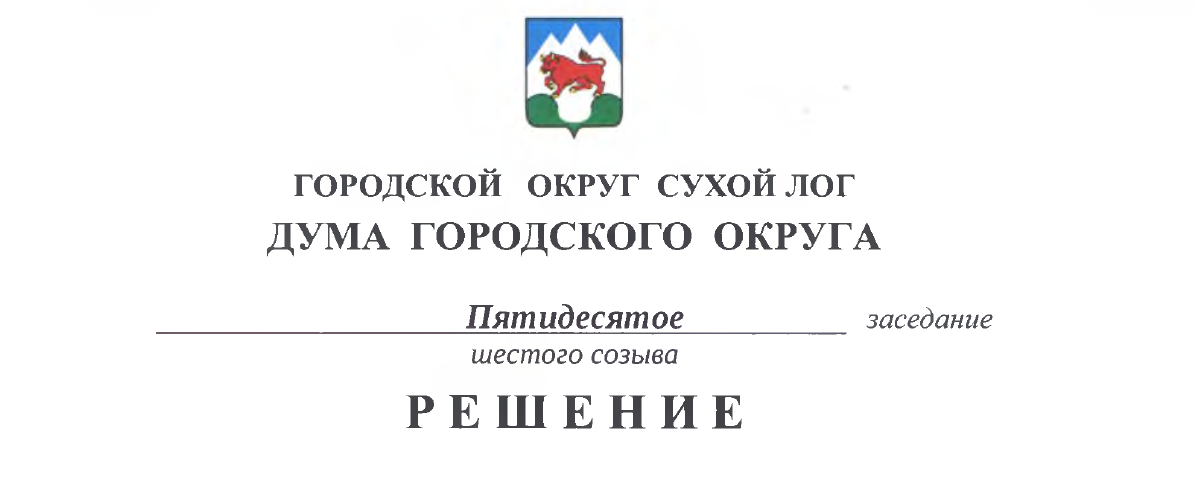 Об отчете Главы городского округа Сухой Лог «О результатах деятельности Главы городского округа Сухой Лог, Администрации городского округа Сухой Лог и иных подведомственных учреждений, организаций и о решении вопросов, поставленных Думой городского округа, за 2020 год»В соответствии с пунктом 11.1 статьи 35, части 5.1 статьи 36 Федерального закона от 06.10.2003 № 131-ФЗ «Об общих принципах организации местного самоуправления в Российской Федерации», руководствуясь пунктом 12 статьи 22 Устава городского округа Сухой Лог, заслушав отчет Главы городского округа Сухой Лог «О результатах деятельности Главы городского округа Сухой Лог, Администрации городского округа Сухой Лог и иных подведомственных учреждений, организаций и о решении вопросов, поставленных Думой городского округа, за 2020 год», Дума городского округа РЕШИЛА:1. Отчет Главы городского округа Сухой Лог «О результатах деятельности Главы городского округа Сухой Лог, Администрации городского округа Сухой Лог и иных подведомственных учреждений, организаций и о решении вопросов, поставленных Думой городского округа, за 2020 год» принять к сведению.2. Результаты деятельности Главы городского округа Сухой Лог, Администрации городского округа Сухой Лог и иных подведомственных учреждений, организаций, в том числе результаты решения вопросов, поставленных Думой городского округа, за 2020 год, признать удовлетворительными.3. Опубликовать настоящее решение в газете «Знамя Победы» и на официальном сайте городского округа Сухой Лог.4.  Контроль исполнения настоящего решения оставляю за собой.Председатель Думы городского округа                                                Е.Г. БыковОтчёт «О результатах деятельности Главы городского округа Сухой Лог, деятельности Администрации городского округа Сухой Лог и иных подведомственных органов местного самоуправления, в том числе о решении вопросов, поставленных Думой городского округа за 2020 год»Раздел 1. Итоги социально-экономического развития городского округа Сухой Лог за отчетный период (приложение 1).Промышленность. Предприятия промышленных отраслей экономики городского округа в период за 2020 год показали небольшой рост производственных показателей - оборот продукции промышленных предприятий в денежном выражении составил 23,6 млрд. руб. или 102,2% к аналогичному периоду прошлого года.Производство валовой сельскохозяйственной продукции за 12 месяцев 2020 года ниже уровня аналогичного периода прошлого года на 6,3%, производство молока в натуральных единицах составил 98,4%, реализация мяса на 100,3% к уровню прошлого года, производство зерна сократилось на 28,8%. Фактическое исполнение бюджета городского округа за 12 месяцев 2020 года составило:по доходам – 1683,6 млн.руб. или 98% от годовых плановых назначений, в том числе по налоговым и неналоговым доходам –598,1 млн.руб. или 94,4% от годовых плановых назначений (отстает по темпам сбора основа бюджета – НДФЛ, собрано 398,4 млн.руб. вместо плановых 422,8 млн.руб.; по расходам исполнение – 1911,4 млн.руб. или 96,7% от годовых плановых назначений.Ситуация с занятостью работников в городском округе за 12 месяцев 2020 года сложная, как и по всей России, количество безработных увеличилось в 3,7 раза в сравнении с аналогичным периодом прошлого 2019 года и составило 607 чел. (в 2019 году численность безработных составляла 162 чел.), на 31.12.2020 года вакансий в базе Сухоложского центра занятости насчитывалось 412 ед. (увеличение в сравнении с 2019 годом на 42,6%). Уровень безработицы на 31.12.2020 года в городском округе составил 2,51% (в среднем по России этот показатель в декабре 2020 года составил 6,1%).Средняя заработная плата в городском округе составила 40720,5 руб. или 106,5% к прошлому году. Заработная плата работников обрабатывающих производств составила 50170,6 руб., индекс роста 105,4%; сферы ЖКХ – 25800 руб., индекс роста 103,1%; работников сельского хозяйства составила 35600 руб. или 109,7% к соответствующему периоду прошлого года.Средняя заработная плата отдельных категорий работников муниципальных учреждений культуры, образования, а также учреждений здравоохранения в городском округе за 12 месяцев 2020 года составила:в образовании: 1)	педагогических работников общего образования – 39229 руб., в т.ч. учителя – 39386 руб.2)	педагогических работников дошкольных образовательных учреждений – 35040 руб. 3)	в муниципальных учреждениях дополнительного образования – 39573 руб.в медицине:1)	врачей и работников с высшим образованием –82824 руб.2)	среднего медицинского персонала – 35408 руб.3)	младшего медицинского персонала- 38917 руб. в культуре:1)	работников учреждений культуры – 38604 руб.2)	педагогических работников учреждений дополнительного образования детей – 39563 руб.Средняя трудовая и государственная пенсия по итогам 12 месяцев 2020 года составила 15680 руб., превысив показатель аналогичного периода 2019 года на 105,8%, размер социальной пенсии – 10099 руб. (в 2019 году – 9512 руб., рост на 6,1%),  общая  численность пенсионеров  на территории городского округа на 31.12.2020 года – 15264 чел. (в 2019 году – 15397 чел.) или 31,9% от численности постоянного населения городского округа, или 60,2% трудоспособного населения городского округа (за аналогичный период 2019 года - 61,7%). Снижение числа пенсионеров за период составило 133 человека.Среднедушевые доходы в связи с непростыми экономическими условиями в следствие ограничительных мероприятий ожидаемо снизились на 4,7% по сравнению с 2019 годом и составили 16460 руб. Величина прожиточного минимума, утвержденная постановлением Правительства Свердловской области от 04.02.2021 года № 25-ПП составила 10817 руб. на душу населения.Задолженность жителей за коммунальные услуги составила 144,7 млн.руб., прирост за 12 месяцев 2020 года – 6,8%, в т.ч. просроченная задолженность населения по услугам ЖКХ выросла на 12,8% относительно аналогичного периода прошлого года и составила 96,9 млн. руб.Демографическая ситуация в городском округе продолжает оставаться сложной на протяжении последних 5-6 лет, сохраняется тенденция превышения смертности над рождаемостью – естественная убыль населения составила за 2020 год - 255 чел. (в 2019 году - 177 чел.). Наблюдается дальнейшее снижение численности рождающихся (-50 новорожденных, или 90% к уровню 2019 года), смертность выше 2019 года на 4,1 % (+28 чел.).Основной причиной снижения численности населения городского округа является общая российская тенденция снижения рождаемости, вызванная вступлением в детородный возраст поколения 90-х годов прошлого века, рожденного в период демографического спада, а также сохранение отрицательного миграционного сальдо ввиду близости городского округа, в первую очередь, к Екатеринбургу. Сальдо по миграции в 2020 году отрицательное – 321 чел. Численность населения в городском округе на 01.01.2021 года составила 47 375 человек, что на 545 человек меньше чем на 01.01.2020 года.  В большей степени убывает городское население нежели сельское.Жилищное строительство. В городском округе план по жилищному строительству, предусмотренный в 2020 году размере 15000 кв.м., выполнен за счет строительства новых жилых домов, возведенных индивидуальными застройщиками, всего введено в эксплуатацию 15041 кв.м жилья (январь – октябрь 2019 года- 17460 кв.м), в том числе   индивидуального жилья – 15041 кв.м.Раздел 2. Осуществление Главой и Администрацией полномочий по решению вопросов местного значения.Составление и рассмотрение проекта бюджета муниципального, городского округа, утверждение и исполнение бюджета муниципального, городского округа, осуществление контроля за его исполнением, составление и утверждение отчета об исполнении бюджета муниципального, городского округа.С целью формирования бюджета городского округа Сухой Лог на 2020 год и плановый период 2021 и 2022 годы в 2019 году были разработаны и утверждены нормативно- правовые акты, касающиеся разработки бюджета на 2020 год. Организовано и проведено согласование проекта бюджета на 2020 год и плановый период 2021 и 2022 годы с ГРБС.В ходе проведения согласительных процедур в Министерстве финансов Свердловской области при формировании бюджета на 2020 год увеличена оценка расходных полномочий городскому округу Сухой Лог на 61 562 000 руб.Проект решения о бюджете на 2020 год и на плановый период 2021 и 2022 годов, с необходимыми документами и материалами, сформирован в полном соответствии с бюджетным законодательством, внесен Главой городского округа Сухой Лог 19.12.2019 года на рассмотрение в Думу городского округа.  Бюджет городского округа Сухой Лог принят до начала финансового года в соответствии с действующим бюджетным законодательством. В течение года подготовлены материалы на уточнение бюджета и представлены на рассмотрение в Думу городского округа 4 раза (26.03.2020 г., 25.06.2020 г., 27.08.2020 г., 24.12.2020 г.).Решением Думы городского округа от 19.12.2019г. №228-РД «Об утверждении бюджета городского округа Сухой Лог на 2020 год и плановый период 2021 и 2022 годов» с учетом вносимых изменений утвержден бюджет по доходам в сумме 1 928 708 000 руб., в том числе налоговые и неналоговые доходы – 633 695 500 руб.Исполнение расходов бюджета городского округа за 2020 год составило 96,7% от планируемого объема или 1 911 471 700 руб., при плане 1 976 131 400 руб.Ежеквартально и ежемесячно подготавливалась информация, и проводился анализ исполнения доходов и расходов бюджета городского округа по кодам бюджетной классификации с обоснованием причин неисполнения расходов.В 2020 году затраты по администрации городского округа Сухой Лог сформированы в муниципальной подпрограмме «Финансовое обеспечение деятельности Администрации городского округа Сухой Лог» и утверждены в размере 43 006 000 руб. Исполнение составило 42 581 000 руб. или 99% от плана. Перерасхода денежных средств не выявлено. В Думу городского округа Сухой Лог представлены отчеты об исполнении бюджета за 1, 2 и 3 кварталы 2020 года и отчет об исполнении бюджета городского округа Сухой Лог за 2019 год. Годовой отчет об исполнении бюджета городского округа Сухой Лог за 2020 год и квартальные отчеты предоставлены в Министерство финансов Свердловской области в срок и в полном объеме. Годовая отчетность за 2020 год принята Министерством финансов без замечаний.Отчет об исполнении бюджета за 2020 год, принят Думой городского округа 29.04.2021 года.Установление, изменение и отмена местных налогов и сборов муниципального, городского округа.В 2020 году местные налоги не устанавливались, изменения и отмена не проводились.Владение, пользование и распоряжение имуществом, находящимся в муниципальной собственности муниципального, городского округа.По состоянию на 31.12.2020 г. в реестре муниципальной собственности учтено 13 931 объект, в том числе: 483 земельных участков, 2163 объекта недвижимого имущество, 11 285 объектов движимого имущества. Из них в казне городского округа находятся 1 982 объекта, в оперативном управлении у муниципальных учреждений - 8 861 объект, в хозяйственном ведении у муниципальных унитарных предприятий - 3 088 объектов.С целью заключения концессионного соглашения в 2020 году Комитетом по управлению муниципальным имуществом                                          проведены кадастровые работы на сумму 458 000 руб. в отношении 42 объектов недвижимого имущества, закрепленного на праве хозяйственного ведения за МУП «Жилкомсервис-СЛ».Внесено в реестр муниципальной собственности городского округа Сухой Лог: 14 объектов ветхого аварийного жилья в связи с переселением граждан; 13 объектов другого недвижимого имущества; 3 жилых помещения; 1 земельный участок; 14 объектов учета движимого имущества (2 автобуса, офисная техника).Принято в муниципальную собственность городского округа Сухой Лог из государственной собственности Свердловской области имущества на сумму 32 500 000 руб., в том числе: 13 нежилых объектов недвижимого имущества; 1 земельный участок; 2 транспортных средства (автобуса); 12 объект учета движимого имущества.Исключено из реестра муниципальной собственности: 32 жилых помещения; 1 объект - здание религиозного назначения.Организация в границах муниципального, городского округа электро-, тепло-, газо- и водоснабжения населения, водоотведения, снабжения населения топливом в пределах полномочий, установленных законодательством Российской Федерации.4.1 осуществление в ценовых зонах теплоснабжения муниципального контроля за выполнением единой теплоснабжающей организацией мероприятий по строительству, реконструкции и (или) модернизации объектов теплоснабжения, необходимых для развития, повышения надежности и энергетической эффективности системы теплоснабжения и определенных для нее в схеме теплоснабжения в пределах полномочий, установленных Федеральным законом «О теплоснабжении».Жилищно-коммунальное хозяйство городского округа несомненно самое ёмкое, многозадачное и сложное направление в работе. На территории городского округа Сухой Лог свою работу по направлениям полномочий осуществляют МУП «Жилкомсервис СЛ», МУП «Горкомсети», МУП «Сухоложские электрические сети».На сегодняшний день это: 21 муниципальная газовая котельная; 1 угольная котельная, 76 км тепловых сетей в двухтрубном исполнении; 18 эксплуатационных подземных источников воды, 5 резервных, включающих 22 скважины и 1 родник; 1 поверхностный источник воды (река Пышма); 209,1 м сетей водоснабжения; 2 объекта водоподготовки - станция обезжелезивания воды, производительностью 13 000 куб.м. в сутки и насосоно-фильтровальная станция, производительностью 5 000 куб.м. в сутки; 5 насосных подкачивающих станций; 92,9 км сетей водоотведенеия; 4 объекта очистных сооружений в п. Риковский, производительностью 12 000 куб.м. в сутки и три небольших - два в с. Курьи и в с. Новопышминское; 12 канализационных насосных станций.В рамках модернизации коммунальной инфраструктуры выполнена реконструкция магистральных участков тепловых сетей от котельной №1. Муниципальный контракт был заключен в 2019 года со сроком выполнения до 31.10.2020 года. Общая сумма контракта составляла 177 934 000 руб. Освоение в 2019 год составило - 90 697 000 руб. В 2020 году по реконструкции магистральных участков тепловых сетей освоена сумма 87 237 000 руб., в том числе из местного бюджета 8 719 000 руб. За 2019-2020 год по условиям муниципального контракта выполнена прокладка теплотрассы протяженностью 2,401 км в двухтрубном исполнении, в том числе выполнена очистка полосы отвода 8,05 куб.м, выполнены демонтажные работы на участке от пр. Школьный  г. Сухой Лог, от котельной № 1 до УТ-10, прокладка подземной части участка теплотрассы от колодца УТ-7 до колодца УТ-13 и части надземного трубопровода, выполнены работы по благоустройству – асфальтобенное покрытие -378 кв.м., устройство газона – 27 864 кв.м. Работы проводились согласно утвержденного графика производства работ и сроком выполнения по 31.10.2020 года. Освоение средств местного и областного бюджета составило 100%.Была произведена замена вышедших из строя угольных котлов на более экономичные и производительные в количестве 2 шт. в котельной санатория Глядены. Данное мероприятие позволило улучшить качество теплоснабжения 12 четырехквартирных и одного многоквартирного домов. Общая сумма затрат составила 1 014 790 руб. С целью снижения потерь на тепловых сетях была произведена замена трубопроводов системы отопления и горячего водоснабжения в непроходных каналах, замена запорной арматуры и ремонт тепловых камер в микрорайоне ул. Пушкинская № 13, № 15, ул. Октябрьская № 18, 18а, ул. Кирова №26. Произведена замена стальных трубопроводов на трубы в ППУ изоляции в количестве 320 м., выполнен капитальный ремонт 4 тепловых камер.  На выполнение данных работ израсходовано 3 670 270 руб.Для стабильного снабжения населения питьевой водой в 2020 году для насосной станции № 3 Ерзовского водозабора произведена реконструкция участка ответвления электросетей ВЛЗ-10кВ фидер Ерзовка. На данном участке было установлено 14 новых железобетонных опор, проложено 2000 м. СИП-провода сечением 50мм². На выполнение работ израсходовано 525 000 руб.Одним из приоритетов развития экономики городского округа и улучшения качества жизни населения является газификация. Здесь основные затраты идут на разработку проектной документации. По мероприятию «Создание технической возможности для развития газификации на территории городского округа Сухой Лог» завершены работы по разработке проектной документации и инженерным изысканиям для объекта «Газоснабжение жилых домов в с. Курьи (левобережье) городского округа Сухой Лог Свердловской области» на сумму 2 735 572 руб. и проведение госэкспертизы на сумму 257 000 руб. Реализация данного проекта позволит газифицировать 285 частных жилых домов. В 2020 году проведена государственная экспертиза проектной документации и инженерных изысканий по объекту «Газоснабжениежилых домов пос. Риковский г. Сухой Лог» Реализация данного проекта позволит газифицировать 59 частных жилых домов. На госэкспертизу затрачено 569 500 руб.Выполнение работ по разработке схем газоснабжения по пяти сельским территориям на сумму 298 500 руб. Наличие данных схем является одним из основных условий для проведения проектирования. Общая сумма денежных средств на газификацию составила 3 861 000 руб.Не прошли конкурсные процедуры по разработке проектно-сметной документации газоснабжения жилых домов с. Новопышминское (левобережье) в виду отказа ОАО Газэкс в выдаче технических условий по причине дефицита мощностей и отсутствия финансирования в бюжете городского округа Сухой Лог.Недостаточность финансирования и усложнение процедур согласования с ресурсоснабжающей организацией замедляют темпы развития газификации в городском округе. Доля газифицированной территории по отношению к общей площади городского округа Сухой Лог остается на уровне прошлого года - 44,9%.На реализацию мероприятий по подпрограмме «Энергосбережение на территории городского округа Сухой Лог» в 2020 году израсходованы денежные средства на сумму 10 173 912 руб.Во исполнение Приказа «О внедрении механизмов реализации энергосервисных контрактов в сфере жилищно-коммунального хозяйства в пилотных муниципальных образованиях, расположенных на территории Свердловской области, в 2019 году», был заключен контракт «Повышение уровня энергетической эффективности уличного освещения на территории городского округа Сухой Лог», на период 2019 - 2021 годов. Контракт заключался с целью реализации мероприятий по энергосбережению и повышению энергетической эффективности инженерной инфраструктуры на сельских территориях городского округа Сухой Лог. Произведён монтаж и ввод в эксплуатацию 615 светодиодных светильников и прочего оборудования уличного освещения в 16 сельских населённых пунктах: д. Золоторуда, д. Заимка, д. Мельничная, д. Талица, с. Таушканское, д. Малый Таушкан, д. Маханово, д. Казанка, д. Сергуловка, д. Боровки, д. санаторий Глядены, д. Глядены, с. Светлое, д. Мокрая, д. Брусяны, д. Шата Сухоложского района. Работы выполнены в один год, оплата осуществляется в течение трех лет. Выплата по 1 этапу контракта в 2019 году составила 13 872 140 руб., в 2020 году оплата составила 8 691 325 руб. Выполнение работ 2 этапа закончены 01.10.2020 года.Данное мероприятие направлено на повышение энергоэффективности экономики в городском округе на отдаленных территориях.Разработана проектная документация по установке энергоэффективного оборудования уличного освещения по ул. Технологическая п. Быковский с применением энергосберегающих технологий на сумму 170 00 руб.Энергоэффективность данного контракта приводит к минимизации энергопотребления при одновременном повышении качества жизни. Это позволяет экономить ресурсы и обеспечивает более равномерное уличное освещение – повышается уровень безопасности и качество жизни граждан в населенных пунктах.Оплата контракта с ОАО «Свердловэнергосбыт Плюс», на поставку электроэнергии для уличного освещения за 2020 год составила 12 826 601 руб.Дорожная деятельность в отношении автомобильных дорог местного значения в границах муниципального, городского округа и обеспечение безопасности дорожного движения на них, включая создание и обеспечение функционирования парковок (парковочных мест), осуществление муниципального контроля за сохранностью автомобильных дорог местного значения в границах муниципального, городского округа, организация дорожного движения, а также осуществление иных полномочий в области использования автомобильных дорог и осуществления дорожной деятельности в соответствии с законодательством Российской Федерации.В целях обеспечения функционирования и развития сети, автомобильных дорог общего пользования местного значения и обеспечения безопасности дорожного движения в отношении автомобильных дорог общего пользования на территории городского округа Сухой Лог действует муниципальная подпрограмма «Развитие дорожного хозяйства городского округа Сухой Лог». Общая сумма затрат за 2020 год составила более 59 000 000 руб.  Для обеспечения функционирования и развития сети, автомобильных дорог общего пользования местного значения городского округа был выполнен ремонт покрытия городских автомобильных дорог струйно-инъекционным методом, общей площадью 351,90 кв.м. и методом карт, общей площадью 1 258,50 кв.м.На ремонт участка автомобильных дорог в грунтощебёночном исполнении израсходовано в отчетном периоде более 10 млн. руб., работы выполнены не площади 12 740 кв.м. Силами МУП «Горкомхоз» произведен ремонт участка автомобильной дороги по ул. Белинского на подходах к путепроводу, площадью 58,7 кв.м., осуществлено устройство тротуара у торгового центра «Октябрь», произведен ремонт участка дороги по ул. Кунара. Общая сумма затрат составила 6 552 000 руб. Для зимнего содержания автомобильных дорог и элементов обустройства, в целях обеспечения сохранности автомобильных дорог, поддержания бесперебойного движения транспортных средств на автомобильных дорогах были затрачены денежные средства в сумме 6 555 000 руб. из которых 1 050 000 руб. затрачено на сгребание снега в сельских населенных пунктах.  Для летнего содержания автомобильных дорог затрачены денежные средства в сумме 11 197 000 руб., из которых 1 217 000 руб. на ямочный ремонт автомобильных дорог. Дополнительные денежные средства в объеме 1 046 000 руб. в 2020 году были выделены на дезинфекцию автомобильных дорог местного значения.  В целях обеспечения безопасности движения по автомобильным дорогам общего пользования местного значения затрачены денежные средства на устройство искусственных неровностей и пешеходных переходов в размере 2 450 000 руб., на установку и замену 158 знаков дорожного движения израсходовано 838 000 руб.В целях реализации новых национальных стандартов по обеспечению дорожного движения, в соответствии с поручениями Президента Российской Федерации от 2015 года, проведены работы по обустройству полнокомплектных пешеходных переходов в количестве 6 шт., тротуаров в асфальтобетонном исполнении 1043 м² и в плитке 1015 м², а также установке ограждений протяженностью 2065 м. Муниципальный контракт с ООО «ДОРКОМПЛЕКТ» заключен 13.07.2020 г. на сумму 18 287 040 руб. Работы по данному контракту завершены. Оплата после подписания акта приемки выполненных работ прошла в сумме 17 415 700 руб.Мероприятия по ремонту дорог общего пользования местного значения городского округа Сухой Лог позволили сократить протяженность дорог, не отвечающих нормативным требованиям в общей протяженности автомобильных дорог общего пользования местного значения в 2020 году до 73,9% (в 2019 г. – 74,87%, в 2018 г. – 74,42%).Проводимые мероприятия обеспечивают доступность и безопасность транспортной инфраструктуры системы автомобильных дорог общего пользования местного значения, расположенных в границах городского округа Сухой Лог.Обеспечение проживающих в муниципальном, городском округе нуждающихся в жилых помещениях малоимущих граждан жилыми помещениями, организация строительства и содержания муниципального жилищного фонда, создание условий для жилищного строительства, осуществление муниципального жилищного контроля, а также иных полномочий органов местного самоуправления в соответствии с жилищным законодательством.В городском округе по состоянию на 01.01.2021 г. насчитывается 1159 (599 в селе и 560 в городе) многоквартирных домов. общая площадь жилфонда на 01.01.2021 г. составила 1 191 900 кв.м. Обеспечение населения благоустроенным жильём и сокращение аварийного жилищного фонда - одно из важных направлений в социальном развитии городского округа, требующий постоянного внимания и максимальной степени ответственности. Всего в Администрации городского округа на учете граждан, нуждающихся в предоставлении жилья, состоят 760 семей, 42 из них приняты на учет в прошлом году. В 2020 году число семей, получивших жилые помещения и улучшивших жилищные условия – 43.В 2020 году на территории городского округа Сухой Лог реализовывалась муниципальная программа «Обеспечение доступным жильем малоимущих граждан, молодых семей, а также граждан, проживающих на сельских территориях, на территории городского округа Сухой Лог». Финансирование мероприятий осуществлялось из бюджетов всех уровней.С целью обеспечения жильем малоимущих граждан за счет средств местного бюджета приобретено жилое помещение на сумму 2 010 000 руб. и предоставлено по договору социального найма многодетной семье, состоящей на учете.В рамках реализации мероприятия программы трем молодым многодетным семьям на приобретение жилья предоставлены субсидии на общую сумму 3 542 000 руб. Получателями субсидий приобретено 3 квартиры общей площадью 249,4 кв.м.	Четыре семьи, проживающих в сельской местности, смогли улучшить свои жилищные условия путем предоставления им социальных выплат на общую сумму 5 780 000 руб. Приобретено и начато строительство 4 жилых домов в сельской местности, общей площадью 401,9 кв.м.В прошедшем году 3 ветерана боевых действий улучшили свои жилищные условия за счет предоставления им единовременной денежной выплаты в размере 927 700 руб. каждому. На сегодняшний день в очереди ветеранов боевых действий, инвалидов и семей, имеющих детей-инвалидов, остаются 6 человек, вставшие на учет до 2005 года.В 2020 году 3 многодетные семьи получили свидетельства на предоставление социальных выплат на строительство жилых домов за счет средств областного бюджета, но лишь 1 семья реализовала свое право на улучшение жилищных условий, 2 семьи сдали свидетельства в ГКУ СО «Фонд жилищного строительства». Средства в размере 15 589 900 руб. на выполнение мероприятий программы реализованы полностью.В рамках государственной программы Свердловской области «Реализация основных направлений государственной политики в строительном комплексе Свердловской области до 2024 года» были выделены средства от государственной корпорации – Фонд содействия реформированию жилищно-коммунального хозяйства и из областного бюджета.  Данные средства были направлены по целевому назначению на мероприятие переселения граждан из аварийного жилищного фонда.       По заключенным соглашениям с жителями дома по ул. 20 Партсъезда д.12, г. Сухой Лог и с. Курьи, ул. Свердлова д.26, переселены 15 семей.  Из 15 семей, двум семьям Администрация городского округа предложила жилье на вторичном рынке путем приобретения (покупки) жилых помещений и 13 семей расселили путем возмещения собственнику за изымаемое недвижимое имущество.Параллельно из средств местного бюджета произведен выкуп жилых помещений у собственников в домах, признанных аварийными по адресу г. Сухой Лог, ул. Ремонтников д.7 кв. и с. Курьи ул. Рудник Белая Глина д.8. общая сумма затрат составила 4 129 000 руб. В виду того, что городской округ Сухой Лог в рамках региональной адресной программы «Переселение граждан на территории Свердловской области из аварийного жилищного фонда в 2019–2025 годах» по перераспределению бюджетных ассигнований по расходам областного бюджета местным бюджетам попадает на 2022 год, в перечне домов, заявленных на переселение по данной программе, остаются 6 многоквартирных домов. Средства на софинансирование мероприятий из областного и федерального бюджетов по переселению граждан из аварийного и ветхого жилищного фонда и выкупу жилых помещений у собственников в домах, признанных аварийными планируются на 2022 год.С целью предоставления земельных участков для индивидуального жилищного строительства в собственность бесплатно гражданам, имеющим трех и более детей комитетом по управлению муниципальным имуществом, в 2020 году сформировано и поставлено на кадастровый учёт 34 земельных участка из них: с. Знаменское - 1; с. Рудянское - 16; с. Новопышминское -  17. В связи с ограничениями, введенными из-за распространения новой коронавирусной инфекции за 2020 год предоставлен 21 земельный участок.По состоянию на 01.01.2021 г.   на учете в качестве лиц, имеющих право на получение земельных участков в собственность бесплатно, составило 127 семьи (из них 52 семьи, вставших на учёт до 01.04.2016 года). Главной проблемой в реализации мероприятий по обеспечению жилыми помещениями граждан, состоящих на учете в качестве нуждающихся в улучшении жилищных условий, являются недостаточность финансирования мероприятий и отсутствие строительства нового жилья.В целях реализации Региональной программы капитального ремонта общего имущества в многоквартирных домах Свердловской области на 2015-2044 годы капитальный ремонт в 2020 году проведен в 8 многоквартирных домах.Создание условий для предоставления транспортных услуг населению и организация транспортного обслуживания населения в границах муниципального, городского округа.В городском округе Сухой Лог действует единая маршрутная сеть городского пассажирского транспорта, связывающая город с сельскими населенными пунктами. перевозки пассажиров по муниципальным маршрутам осуществляют предприниматели: Рыбалов Марат Владимирович и Бикташев Юрий Амрикович. Данные предприниматели обслуживают 18 автобусных маршрутов протяженностью 340 км и имеют на выходе 22 единицы подвижного состава. Пассажирские перевозки в городском округе Сухой Лог, как социально значимый вид деятельности, находится под постоянным контролем и занимает особое место в повседневной деятельности Администрации городского округа Сухой Лог. С 2019 года на территории городского округа действуют предельные тарифы на перевозку пассажиров автомобильным транспортом, утвержденные Региональной энергетической комиссией Свердловской области: в городском сообщении в размере 20 руб. за поездку и в пригородном сообщении в размере 2 руб. 26 коп. за км.Участие в профилактике терроризма и экстремизма, а также в минимизации и (или) ликвидации последствий проявлений терроризма и экстремизма в границах муниципального, городского округа.На мероприятия подпрограммы «Профилактика терроризма и экстремизма» на 2020 год утверждены средства в сумме 500 000 руб., освоено 495 320 руб.Во исполнение целевых показателей денежные средства направлены на следующие мероприятия:1) приобретение речевого оповещения на сумму в размере 168 640 руб.; 2)  приобретение видеокамеры на сумму в размере 117 360 руб.;3) приобретение и выполнение работ по установке видеокамеры для системы видеонаблюдения на сумму 106 210 руб.; 4) содержание и обслуживание видеокамер здания Администрации городского округа на сумму в размере 49 180 руб.5) направлены на изготовление печатной продукции по антитеррористической защищенности на сумму 53 910 руб.В результате проведенных мероприятий достигнуто:1) увеличение доли граждан, обученных действиям при угрозе или совершении террористического акта выполнено на 100%;2) объекты с массовым пребыванием людей приведены в соответствие с требованиями по антитеррористической защищенности, что составило 100%.Разработка и осуществление мер, направленных на укрепление межнационального и межконфессионального согласия, поддержку и развитие языков и культуры народов Российской Федерации, проживающих на территории муниципального, городского округа, реализацию прав коренных малочисленных народов и других национальных меньшинств, обеспечение социальной и культурной адаптации мигрантов, профилактику межнациональных (межэтнических) конфликтов.Объем финансирования подпрограммы 5 «Гармонизация межнациональных отношений и профилактика экстремизма» в 2020 году составил 300 000 руб.Средства направлены на:- проведение научных исследований и мониторингов в сфере профилактики экстремистских проявлений в молодежной среде (закупка) – 32 500 руб.; - мониторинг этнических и конфессиональных процессов на территории городского округа Сухой Лог – 32 500 руб.;- создание и распространение медиа-, интернет-, аудио-, видео- и печатной продукции, направленной на патриотическое воспитание молодежи (баннеры, календари, ручки шариковые, флаги, магниты, плакаты, календари, флеш-носители) (закупка) – 85 000 руб.;- предоставление субсидии некоммерческой организации «Фонд борьбы с наркоманией» для организации мероприятий патриотической направленности и профилактике экстремизма (субсидия) - 150 000 руб.Участие в предупреждении и ликвидации последствий ЧС в границах муниципального, городского округа.Вопросам предупреждения и ликвидации последствий чрезвычайных ситуаций, защите прав граждан на территории городского округа уделяется самое пристальное внимание.На выполнение мероприятий муниципальной программы «Обеспечение безопасности жизнедеятельности населения городского округа Сухой Лог» за 2020 год освоено 11 212 000 руб.В целях обеспечения выполнения мероприятий по гражданской обороне, предупреждению и ликвидации чрезвычайных ситуаций, пожарной безопасности, антитеррористической безопасности в 2020 году в городском округе были проведены 6 заседаний комиссии по предупреждению и ликвидации чрезвычайных ситуаций и обеспечению пожарной безопасности.В городском округе функционирует единая дежурно-диспетчерская служба, которая является органом повседневного круглосуточного управления ситуацией в городском округе Сухой Лог – осуществляет сбор и анализ информации о чрезвычайных ситуациях на территории городского округа для оперативного реагирования на них.На территории городского округа 26 населённых пунктов, из них   средствами оповещения в количестве 33 единиц, оснащены 15 населенных пунктов: 7– уличных пунктов оповещения; 26 электросирен  С-40 из них: - 12 электросирен С-40 на объектах муниципальной собственности подключены к  аппаратно-програмному комплексу (АПК) «Грифон»; 14 – автономных электросирен С-40.В 2020 году на мероприятия по оповещению населения, установку и содержание систем оповещения израсходовано 979 000 руб.В результате проведенных мероприятий на 500 чел. увеличилось количество населения, подлежащих экстренному оповещению об опасности.Организация охраны общественного порядка на территории муниципального городского округа муниципальной милицией.Введение ограничительных мер в связи с распространением COVID 19 сказалось и на количестве совершенных правонарушений.По итогам отчетного периода оперативная обстановка на территории городского округа Сухой Лог характеризовалась ростом как числа зарегистрированных, преступлений на 21,2% (с 524 до 623), так и числа тяжких и особо тяжких составов на 72,1 % (с 85 до 118).Число несовершеннолетних, совершивших преступления снизилось на 27,7% (с 18 до 13), их доля составила 2% от общего числа преступлений.Количество выявленных противоправных деяний, совершенных в сфере незаконного оборота наркотиков возросло на 20,0% (с 30 до 36), в том числе наблюдается рост по сбыту наркотиков на 61,5% (с 13 до 21).В результате мониторинга социальных сетей (Viber, Telegram, WhatsApp, Вконтакте и т.д.), а также возбужденных уголовных дел, установлено, что потребители наркотических средств приобретают наркотические средства через различные интернет - магазины интернет-сайта «Gidro».В связи с чем, на территории городского округа субъектами системы профилактики активно проводятся антинаркотические мероприятия и мероприятия, направленные на популяризацию здорового образа жизни.Предоставление помещения для работы на обслуживаемом административном участке муниципального, городского округа сотруднику, замещающему должность участкового уполномоченного полиции.Помещения для работы предоставлены.Обеспечение первичных мер пожарной безопасности в границах муниципального, городского округа.За 2020 год оперативная обстановка с пожарами в Сухом Логу по сравнению с аналогичным периодом прошлого года (АППГ) характеризовалась следующими основными показателями:1) зарегистрировано 95 пожара (в 2019 г. – 99 пожара + 4 лесных) + 9 лесных пожаров;2) при пожарах погиб 1 чел., (в 2019 г. – 6);3) при пожарах получили травмы 2 чел., из них 1 ребенок (в 2019 г. – 0).Средства в сумме 2 523 000 руб. были направлены на:приобретение и установку подземного пожарного резервуара для хранения воды, в целях пожаротушения в поселке Глядены – Санаторий;  проведение работ по опашке минерализованных полос вокруг населенных пунктов городского округа Сухой Лог; проведение работ по ремонту и восстановлению пожарных водоемов, пирсов и гидрантов. Организация мероприятий по охране окружающей среды в границах муниципального, городского округа.На выполнение мероприятий муниципальной программы в 2020 году расходы составили – 1 492 000 руб.В результате проведенных мероприятий в д. Мельничная  по ул. Красных Орлов обустроен источник нецентрализованного водоснабжения в соответствии с требованиями санитарного законодательства, 18 источников нецентрализованного водоснабжения были охвачены лабораторным контролем, ликвидировано 6 несанкционированных свалок (объем вывезенных отходов составил 201 тонну), организованы информационные выпуски в СМИ по экологической ситуации в городском округе в газете «Знамя Победы», на телевидении «СЛОГ-ТВ» с целью экологического просвещения населения и повышения уровня экологической культуры.В связи с тем, что сбрасываемые сточные воды не соответствуют нормативным, в 2020 году проведено комплексное обследование канализационных очистных сооружений. Осуществлена оценка риска для здоровья населения при обосновании санитарно-защитной зоны полигона твердых коммунальных отходов. Ежегодно в городе проводятся исследования атмосферного воздуха на следующие вещества: диоксид серы, диоксид азота, пыль. Замеры проводятся лабораторией Каменск-Уральского Центра гигиены и эпидемиологии. За 2020 год было исследовано 2 369 проб атмосферного воздуха. За последние годы наблюдается стабилизация качества атмосферного воздуха.С целю улучшения качества атмосферного воздуха предприятия городского округа продолжают внедрять современное пылегазоочистное оборудование. Благодаря установке на основном источнике выбросов ООО «SLK Цемент» рукавного фильтра, соответствующего европейским стандартам по степени очистки (затрачено более 324 млн. рублей), на ООО «Форэс» (затрачено более 28 млн. рублей) установке по очистке воздушного потока от пыли и на ООО «Староцементный завод» (затрачено более 6,5 млн. руб.) пылегазоочистного оборудования эффективность применяемых систем достигает 99% очистки воздушного потока от пыли.В рамках реализации национального проекта «Экология» на территории городского округа проведена инвентаризация мест (площадок) накопления ТКО и разработан план мероприятий по их обустройству. В 2020 году установлено 26 контейнерных площадок с проведением работ по обустройству мест (площадок) накопления твердых коммунальных отходов с устройством подъездных путей.Наша задача привести все контейнерные площадки в соответствии с современными стандартами.Организация предоставления общедоступного и бесплатного дошкольного, начального общего, основного общего, среднего общего образования по основным общеобразовательным программам в муниципальных образовательных организациях (за исключением полномочий по финансовому обеспечению реализации основных общеобразовательных программ в соответствии с федеральными государственными образовательными стандартами), организация предоставления дополнительного образования детей в муниципальных образовательных организациях (за исключением дополнительного образования детей, финансовое обеспечение которого осуществляется органами государственной власти субъекта Российской Федерации), создание условий для осуществления присмотра и ухода за детьми, содержания детей в муниципальных образовательных организациях, а также осуществление в пределах своих полномочий мероприятий по обеспечению организации отдыха детей в каникулярное время, включая мероприятия по обеспечению безопасности их жизни и здоровья.На территории городского округа Сухой Лог функционирует 28 муниципальных учреждений, подведомственных Управлению образования: 14 (50%) дошкольных образовательных учреждений; 13 (46,4%) общеобразовательных учреждений, в том числе 1 гимназия, 1 вечерняя сменная общеобразовательная школа, 2 основные общеобразовательные школы, 9 средних общеобразовательных школ. В 4 муниципальных общеобразовательных учреждениях: МАОУ СОШ № 4, МАОУ СОШ № 5, МБОУ СОШ № 6, МБОУ ЗСОШ № 8 - реализуются образовательные программы дошкольного образования; 1 (3,6%) учреждение дополнительного образования детей.Несмотря на проведенную работу по созданию новых мест в общеобразовательных организациях городского округа, на территории городского округа в 2020 году доля обучающихся, занимающихся в дневных муниципальных общеобразовательных организациях во вторую смену составила – 27,2%. Достижение доли обучающихся в одну смену до 100 % ожидается только в результате строительства нового здания школы на 1200 мест. В 2020 году на территории городского округа Сухой Лог реализованы семь региональных проектов национального проекта «Образование», (из восьми в Свердловской области): «Современная школа», «Успех каждого ребенка», «Поддержка семей, имеющих детей», «Цифровая образовательная среда», «Учитель будущего», «Патриотическое воспитание», «Социальная активность».Несмотря на пандемию, ограничительные меры, дистанционное обучение, в системе образования городского округа выполнены обязательства по реализации национальных проектов: сохраняется сто процентная доступность дошкольного образования для детей в возрасте до 3 лет, от 3 до 7 лет; оказывается семейно-ориентированная психолого-педагогическая помощь службой ранней помощи детям в возрасте до 3 лет; оборудована спортивная площадка в МАОУ СОШ № 10;реализованы мероприятия по обеспечению антитеррористической защищенности объектов (территорий) муниципальных образовательных организаций;по укреплению и развитию материально-технической базы муниципальных образовательных учреждений;обеспечено бесплатное горячее питание для обучающихся 1-4 классов и многое другое. Всё это - итог совместной работы органов власти, педагогического сообщества, родителей и обучающихся.Одним из значимых результатов реализации проекта «Современная школа» в 2020 году стало продолжение работы по созданию в городском округе Сухой Лог сети Центров образования цифрового и гуманитарного профилей «Точка роста».Первые два Центра открылись на базе средних общеобразовательных школ № 8 и № 10 в 2019 году. В сентябре 2020 года открыт еще один Центр на базе школы № 17.В «Точках роста» 1150 сельских и городских школьников занимаются более чем по 50 программам дополнительного образования по инновационным направлениям: 3D-моделирование, разработка приложений виртуальной и дополненной реальности, робототехника, промышленный дизайн, геоинформационные технологии, учащиеся работают на новых современных компьютерах, 3D-принтерах, осваивают шлемы виртуальной реальности, учатся управлять квадрокоптером.«Точки роста» содействуют подготовке обучающихся к государственной итоговой аттестации, развитию проектной деятельности, цифрового и шахматного образования, дистанционного обучения, творческой самореализации детей, педагогов.Прошедший, 2020, год стал стимулом для массовой реализации дистанционного обучения, развития технологий и методик дистанционного обучения, внедрения новых эффективных образовательных практик в детских садах, школах, Центре дополнительного образования. В обстоятельствах режима повышенной готовности и принятии дополнительных мер по защите населения от новой коронавирусной инфекции, обеспечены средствами связи обучающиеся, педагоги, не имеющие технических средств; исключены перебои в работе интернета по месту жительства участников образовательных отношений. Для удаленной работы учителей, учащихся Управлением образования приобретены и переданы в образовательные учреждения, планшеты (18 штук), веб-камеры (7 штук), ноутбуки (18 штук). Школами приобретены модемы (2 штуки), сим-карты (89 штук) осуществлялась оплата трафика с апреля по июль 2020 (до сдачи последнего ЕГЭ).Помощь и поддержку оказали фонд «Достойным лучшее», провайдеры цифровых услуг и сервисов на территории городского округа Ростелеком, «Конвекс», «Уральские сети». В максимально короткие сроки учителями городского округа было создано более 100 видеоресурсов (видеоуроки, практические, лабораторные занятия) для освоения образовательной программы.Созданные условия для самореализации обучающихся способствовали росту количества «стобалльников»: число 100-бальных результатов с 1 результата в 2018, 2019 годах выросло до 4-х в 2020 году (100-бальные результаты получены по: информатике – 1 результат (СОШ № 17); русскому языку – 2 результата (Гимназия № 1, СОШ № 7); обществознанию – 1 результат (ЗСОШ № 8)).28 выпускников средних школ городского округа награждены медалями «За особые успехи в учении», а это 16% от общего числа выпускников (Гимназия – 11 выпускников, школа № 7 – 10, из школ № 2 и № 17 по 2 выпускника, школ № 4, № 8, 10 по 1 выпускнику).По итогам освоения основной общеобразовательной программы основного общего образования аттестат об основном общем образовании получили 552 выпускника 9-х классов (это 100% выпускников).	Аттестаты об основном общем образовании с отличием получили 30 выпускников (5,4% от общего количества выпускников) из Гимназии – 9 выпускников, школ № 2, № 4, № 8, № 10 по 1 выпускнику, из школ № 5, № 6 по 2 выпускника, школы № 7 – 9, № 17 – 4 выпускника).Достигнутые результаты образовательной деятельности подтверждают конкурентоспособность выпускников общеобразовательных учреждений городского округа Сухой Лог.В результате реализации проекта «Успех каждого ребенка» дана возможность ранней профориентации в соответствии с выбранными профессиональными компетенциями, объединены усилия с вузами и предприятиями для создания условий предпрофильной и профильной подготовки обучающихся, мотивированных на профессии гуманитарного и технического профилей.Соглашения о сотрудничестве заключены с предприятиями города и области (ОАО «Сухоложский огнеупорный завод», АО «Сухоложское Литье», АО «Сухоложскцемент», ГКУ «Сухоложский ЦЗ», ГБПОУ «Сухоложский многопрофильный техникум», Фонд поддержки талантливых детей и молодежи «Уральский образовательный центр «Золотое сечение», с ФГБОУ «Уральский государственный педагогический университет»).В рамках мероприятия «Обеспечение условий реализации муниципальными организациями образовательных программ естественно-научного цикла и профориентационной работы» в МАОУ СОШ № 10 приобретено современное учебное оборудование в кабинет физики (Расход составил 2 800 000 руб., в том числе за счет средств областного бюджета 1 400 000 руб., за счет средств местного бюджета 1 400 000 руб.).Центр дополнительного образования является базовой площадкой ГАНОУ «Дворец молодежи» по профориентации и техническому творчеству. Юные воспитанники Центра дополнительного образования успешно проявили свои способности в интеллектуальных и творческих конкурсах (В 2020 году 2 обучающихся по результатам участия в областном проекте «Уральская академия лидерства» награждены премией Губернатора Свердловской области).В число победителей и призеров регионального конкурса, проводимого Уральским государственным педагогическим университетом, вошла обучающаяся педагогического класса.Призером Инклюзивного областного фестиваля «Сквозь года звенит Победа» стала обучающаяся МБОУ ЗСОШ № 8.Количество победителей муниципального этапа всероссийской олимпиады школьников составило 38 человек, из них 6 обучающихся стали участниками регионального этапа, призеров муниципального этапа 51 человек.По итогам участия в региональном этапе Олимпиады 2 обучающихся Гимназии № 1 заняли призовые места по предмету «Литература» и одна обучающаяся призер регионального этапа олимпиады по предмету «История».На капитальный и текущий ремонт, приведение в соответствие с требованиями надзорных органов в муниципальных дошкольных образовательных учреждениях в 2020 году израсходовано по данному мероприятию составил 12 277 055,97 руб., что составило 99,4%. Ремонтные работы проведены в следующих ДОУ:- частичный ремонт кровли (ДОУ №39, №42), - частичная замена окон (ДОУ № 3, №42), - замена линолеума на противопожарный (ДОУ №8), - частичный ремонт системы отопления (ДОУ №8, №38), - ремонт системы электроснабжения (ДОУ №29), - замена асфальтового покрытия (ДОУ № 27), - установка противопожарных дверей (ДОУ №36, №43). На капитальный и текущий ремонт, приведение в соответствие с требованиями надзорных органов в муниципальных общеобразовательных учреждениях 2020 году запланировано из местного бюджета 10 413 204 руб. Кассовый расход по данному мероприятию составил 10 328 219,16 руб., что составило 99,2%. Ремонтные работы проведены в следующих школах:- ремонт стен, полов, потолков, частичный ремонт крыши, замена перегородки тамбура в здании школы (СОШ № 3);- установка софитов в начальной школе (СОШ № 4);- частичный ремонт фасада (СОШ № 5);- ремонт кровли начальной школы, устройство кровли над спортзалом, частичный ремонт кровли над столовой, монтаж дымохода (СОШ № 7);Ремонт теплотрассы, ремонт школьного санузла (с. Светлое) (СОШ № 8);- ремонт выгребной ямы (ООШ № 9);- разработка проекта капитального ремонта спортивного зала (Валовая) (СОШ № 10);- частичная замена окон, ремонт пола в библиотеке (ООШ № 11);- замена линолеума, ремонт санузла, частичный ремонт кабинетов (СОШ № 17).В рамках мероприятия «Оборудование спортивных площадок в муниципальных общеобразовательных организациях» проведен капитальный ремонт стадиона МАОУ СОШ № 10 (Расходы составили 23 437 903,90 руб., в том числе за счет средств областного бюджета 11 718 951,95 руб., за счет средств местного бюджета 11 718 951,95 руб.).В целях профилактики и устранения последствий распространения новой коронавирусной инфекции в муниципальные образовательные учреждения приобретены рециркуляторы, облучатели, локтевые дозаторы, антисептические средства для обработки рук, бесконтактные термометры. Общая сумма затрат составила 11 865 900 руб. Во исполнение поручений по реализации Послания Президента Российской Федерации Федеральному Собранию горячее питание получают 100% обучающихся 1-4 классов школ городского округа (бесплатные горячие завтрак и обеды). Дети с ОВЗ обеспечены двухразовым бесплатным горячим питанием.По результатам мониторинга организации питания в 2020 году показатель детей в муниципальных общеобразовательных учреждениях, получающих полноценное горячее питание, остается стабильно высоким, составляет 96%. За качеством питания в школах осуществляется контроль рабочей группой, в составе которой помимо сотрудников Управления образования, представители родительской общественности, в также организации, осуществляющей питание. На питание обучающихся израсходовано 35 003 014,02 руб.Городской округ заинтересован в достижениях обучающихся, в их высоких результатах, которые напрямую зависят от таланта учителя, его профессиональной успешности. Лучшей, любимой образовательная организация становится, когда в ней работают профессиональные неравнодушный педагоги.Муниципальная система образования готова воплотить в педагогическую практику все достижения и тем самым качественно улучшить образовательные результаты в образовательных организациях городского округа.Однако проблема качества образования требует дальнейших мер и решений необходимо:продолжение работы по повышению объективности диагностических процедур по образовательным программам основного и среднего общего образования;реализация комплекса мер по повышению качества образования и оказанию поддержки школам с низкими результатами обучения и школам, функционирующим вне благоприятных социальных условий;оказание адресной помощи образовательным организациям по выявленным дефицитам;создание	центров цифрового и гуманитарного профиля «Точка роста» в рамках реализации проекта «Современная школа» национального проекта «Образование»;увеличение доли детей, охваченных образовательными программами дополнительного образования детей, в общей численности детей и молодежи в возрасте от 5 до 18 лет до 76%;продолжение работы по наполнению и актуализации информационной системы «Портал персонифицированного дополнительного образования Свердловской области»;увеличение доли обучающихся, участвующих в конкурсах и олимпиадах, проводимых на различных уровнях.Создание условий для оказания медицинской помощи населению на территории муниципального, городского округа (за исключением территорий муниципальных, городских округов, включенных в утвержденный Правительством Российской Федерации перечень территорий, население которых обеспечивается медицинской помощью в медицинских организациях, подведомственных федеральному органу исполнительной власти, осуществляющему функции по медико-санитарному обеспечению населения отдельных территорий) в соответствии с территориальной программой государственных гарантий бесплатного оказания гражданам медицинской помощи.Система здравоохранения на территории городского округа Сухой Лог представлена ГАУЗ СО «Сухоложская районная больница», ГАУЗ СО «Сухоложская стоматологическая поликлиника», филиалом Областного медицинского колледжа, диагностическим центром Микрохирургии глаза аптечной сетью, состоящей из 14 аптек, а также учреждениями частной формы собственности.Сухоложская районная больница по вопросам родовспоможения, психиатрической помощи осуществляет прием населения Богдановичского и Камышловского районов, паллиативную помощь в ранге межмуниципального центра.Медицинская помощь населению городского округа Сухой Лог оказывается по четырём видам помощи:1.	Стационарная – оказывается в 9 отделениях на 230 койко-мест.2.	Амбулаторно-поликлиническая – в двух поликлиниках, женской консультации, 2 ОВП и 9 ФАПах (в том числе 1 передвижной), 1 врачебной амбулатории.3.	Стационарозамещающая - в пяти дневных стационарах (хирургическом, терапевтическом, педиатрическом, гинекологическом и психиатрическом).4.	Скорая медицинская помощь. 5.	Центр здоровья.Списочная численность работников больницы по состоянию на 31.12.2020 года составляет 834 чел., из них врачей – 84 чел., среднего медицинского персонала – 397 чел., и младшего медперсонала – 20 чел. Имеется большой кадровый дефицит врачей. Нехватка врачей составляет – 48 специалистов. Наиболее остро стоит вопрос с первичным звеном.Плановые объемы медицинской помощи в рамках Территориальной программы государственных гарантий в 2020 году в круглосуточном стационаре, поликлинике и скорой медицинской помощи не выполнены по причине приостановления в период с апреля по сентябрь плановых госпитализаций и приемов пациентов, увеличения нагрузки на кабинеты неотложной медицинской помощи в связи с недопущением распространения новой коронавирусной инфекцией COVID-19. К медицинской помощи с КОВИД-19 в 2020 году было привлечено всего сотрудников - 357, в том числе – 320 медицинских работников.В Сухоложской больнице принят комплексный план мероприятий по снижению смертности. Особое внимание уделяется диспансеризации, диспансерному наблюдению, профилактическим осмотрам.Профилактические мероприятия: профосмотр, диспансеризация и центр здоровья в 2020 году не выполнены в связи со сложной эпидемиологической ситуацией по COVID-19. Тем не менее план по диспансеризации взрослого населения выполнен на 43,1%, план по профилактическим осмотрам выполнен на 39,7%, план по центру здоровья на 18,6%.	Годовой план по диспансеризации взрослого населения на 2020 г. установлен в объёме 8 080 чел. За 2020 год диспансеризацией охвачено 3 749 чел. взрослого населения, что составило 43,1% от годового плана. Направлено на 2 этап – 1 015 чел. (29,1%).Доля лиц, находящихся на диспансерном наблюдении составила 21 193 чел. или 59,2% от всего населения.Взято под диспансерное наблюдение из вновь прошедших диспансеризацию – 610 чел. (18% от прошедших диспансеризацию). Доля населения от 15 лет и старше обследованного рентгенофлюорографическими методами ежегодно составляет более 80%, в 2020 г. – 86%.Вакцинопрофилактика против гриппа. Всего привито в городском округе Сухой Лог – 31 148 чел., что составляет 66,9% от всего населения, из них дети – 28,7%, взрослые – 71,3% от всего населения. Создание условий для обеспечения жителей муниципального, городского округа услугами связи, общественного питания, торговли и бытового обслуживания.Потребительский рынок городского округа Сухой Лог функционирует как одна из составляющих частей городского хозяйства. Его состояние и деятельность играют определяющую роль в обеспечении населения продуктами питания, непродовольственными товарами, общественным питанием и услугами. На территории городского округа Сухой Лог зарегистрировано 577 объектов торговой сети общей площадью 58,5 тыс. кв.м., в том числе 119 продовольственных магазинов, 303 непродовольственных магазинов, 103 смешанных, 11 торговых комплексов, 35 мелкорозничная торговая сеть (павильоны, киоски, трейлеры).Потребительский рынок городского округа развивается в условиях здоровой конкуренции, положение на потребительском рынке остается стабильным и характеризуется сбалансированностью спроса и предложения.В городе работают федеральные и региональные сетевые компании: «Монетка», «Пятерочка», «Магнит», «Верный», «Красное и белое», «Светофор», «Домострой», «Оптима», «Связной», «DNS», «ГалаМарт», и другие, реализующие продовольственные и непродовольственные товары.Торговые сети федерального и регионального значения занимают на территории городского округа 27,35% (в 2020 году 25,93% от общей торговой площади).Индустрия общественного питания представляет собой предприятия с различным уровнем обслуживания, качеством продукции, разнообразием используемого оборудования. Всего 30 предприятий общественного питания с общей численностью посадочных мест 677, это и общедоступные столовые, и кафе, и предприятия быстрого питания. В связи с ограничительными мерами в период пандемии коронавирусной инфекции многие объекты общественного питания перешли на новый формат работы, что позволило им выстоять в это непростое время.Сфера бытового обслуживания населения городского округа Сухой Лог представлена в разных направлениях. Из общего объема наибольшим спросом пользуются услуги парикмахерских, салонов красоты, пошива и ремонта одежды, ремонта сотовых телефонов, автосервис. Неразвитыми остаются виды бытовых услуг: ремонт сложнобытовой техники, услуги прачечных, химчисток. В целом, сфера потребительского рынка характеризуется как стабильная и устойчивая, имеющая достаточно высокую степень товарного насыщения и положительную динамику развития. Количество объектов (видов услуг) 261. В сфере бытового обслуживания создано 1 102 рабочих места. Площадь объектов составляет 12,9 тыс. кв.м.  Организация библиотечного обслуживания населения, комплектование и обеспечение сохранности библиотечных фондов библиотек муниципального, городского округа.Библиотечная деятельность на территории городского включает 13 библиотек (3 городские, 11 сельских). Финансирование библиотечной деятельности в 2020 году составило 17 649 000 руб.Динамика основных показателей деятельности библиотек за последние 3 года:Главной проблемой для библиотеки является недостаточный уровень пополнения книжного фонда новыми изданиями. Наблюдается сокращение книжного фонда в связи со списанием устаревших изданий. В 2020 году средства на приобретение новых книжных изданий, не было предусмотрено. Все усилия были направлены на решение другой задачи - капитальный ремонт библиотеки им. А.С. Пушкина и детской библиотеки им. А.П. Гайдара. Ремонт включает замену системы отопления, замену светильников, внутренний ремонт помещений, установка пандуса и т.п. Израсходовано 3 600 000 руб.Библиотечная сеть для подержания интереса к чтению активно использует различные формы работы с населением. Значительная доля массовых мероприятий была адресована подрастающему поколению и направлена на повышение интереса к качественному, содержательному, полезному чтению. В акции «Библионочь-2020» приняли участие 260 пользователей. 05.10.2020 г. городской округ принял участие в областной акции «День чтения». Библиотечная система одной из первых в период ограничительных мероприятий перешла в режим работы офлайн. Создание условий для организации досуга и обеспечения жителей муниципального, городского округа услугами организаций культуры.Создание условий для развития местного традиционного народного художественного творчества, участие в сохранении, возрождении и развитии народных художественных промыслов в муниципальном, городском округе.Муниципальная сфера культуры представлена 9 учреждениями, включающих 29 сетевых единиц. В том числе 8 бюджетных учреждений и 1 автономное:1.	Муниципальное автономное учреждение культуры «Дворец культуры «Кристалл»;2.	Муниципальное бюджетное учреждение культуры «Курьинский центр досуга и народного творчества»;3.	Муниципальное бюджетное учреждение «Культурно-социальное объединение «Гармония»;4.	Муниципальное бюджетное учреждение «Культурно- досуговое объединение»;5.	Муниципальное бюджетное учреждение дополнительного образования «Сухоложская детская музыкальная школа»;6.	Муниципальное бюджетное учреждение дополнительного образования «Сухоложская детская школа искусств»;7.	Муниципальное бюджетное учреждение культуры «Камерный хор»;8.	Муниципальное бюджетное учреждение «Сухоложская централизованная библиотечная система»;9.	Муниципальное бюджетное учреждение «Сухоложский историко-краеведческий музей».Продолжился ремонт внутренних помещений Дворца культуры «Кристалл» на сумму 1 787 330 руб. В сельских домах культуры полностью отремонтировано крыльцо в Доме культуры с. Знаменское на сумму более 700 тыс. руб. В результате сильнейших ветров пострадала кровля Дома культуры в с. Курьи. Стоимость восстановления кровли составила 700 000 руб. и 390 000 руб. было затрачено на ремонт класса хореографии. Также 479 000 руб. было израсходовано на ремонт кровли Дома культуры с. Рудянского. 560 000 руб. израсходовано на переоборудование системы пожарной сигнализации и системы оповещения. Всего на ремонтные работы с учётом всех источников финансирования в учреждениях культуры в 2020 году израсходовано 8 704 000 руб.Наибольшей популярностью у населения пользуются учреждения культурно-досугового типа, которые являются основными организаторами массовых мероприятий и осуществляют клубную работу. На организацию деятельности муниципальных учреждений культуры и искусства культурно-досуговой сферы израсходовано 67 082 руб. Планировалось 68 359 руб. Недофинансирование связано с недостаточностью поступлений доходов в местный бюджет и соответственно дефицитом в конце года.Показатели деятельности культурно- досуговых учреждений не представлены в связи отсутствием культурно-массовых мероприятий в режиме офлайн в период ограничительных мер, связанных с распространением новой коронавирусной инфекцией.В 2020 году работники культуры освоили новые форматы работы с населением в удаленном режиме. Дворец культуры «Кристалл» по сути организовал собственное интернет-телевидение, которое готовило тематические выпуски по разным вопросам. Всего было подготовлено более 120 выпусков с участием ветеранов, специалистов, представителей Администрации города.Особо необходимо отметить организацию досуговых и патриотических семейных мероприятий, посвященных 75-летию Победы : «Поем «Катюшу» всем городским округом» (300 роликов с исполнением);  «Бессмертный полк» через призму камеры»; «Маленькие герои войны»; «Квест Победы»; «Блокадный Ленинград»;  «Сухой Лог в годы войны», «Окна Победы 2020»; «От рядового до генерала»; проект «Песни Победы»; «Мы помним, мы гордимся!»; акция «Читаем строки о войне»; Акция «Детям о войне»; Онлайн-концерт «Мы этой памяти верны», День Победы 9 Мая; День Памяти и скорби т.п.Традиционный конкурсы и фестивали также перешли в онлайн режим. 2020 год объявлен Губернатором Свердловской области Годом Евгения Родыгина, в честь 95-летия уральского композитора. В течение года состоялись тематические онлайн фестивали и видеопрограммы. Дети имели возможность познакомиться с биографией Евгения Павловича, прослушали его знаменитые песни: «Уральская рябинушка», «Едут новосёлы», «Белым снегом» и другие.В рамках Интернет-телевидения «Кристалл» инфо в эфир вышла программа, посвященная творчеству Е.А. Родыгина, а также гала-концерт 1 Областного конкурса «Уральская Рябинушка».  Также, в целях организации досуга специалистами учреждений культуры были подготовлены мастер –классы для детей и их родителей. Всего прошло 25 мастер – классов: «Плетение из газетной лозы», «Нагрудный знак из георгиевской ленты», «Детям о космосе», «Пасхальный зайчик в подарок», «Декор пасхального яйца», «Открытка «Салют Победы», «По крупинке к новой вазе», «Парная брошь из искусственного жемчуга», «Игрушки на ёлку» и т.п. В 2020 году образцовый цирковой коллектив «Арабеск» Дворца культуры «Кристалл» на конкурсной основе выиграл грант в размере 500 000 руб. для приобретения необходимого оборудования.25 марта в рамках праздника «Всероссийский день работников культуры» вручена Премия Главы городского округа Сухой Лог «Берега надежды» специалистам и воспитанникам учреждений культуры за личные достижения в сфере культуры и искусства.На организацию деятельности МБУ «Сухоложский историко-краеведческий музей» израсходовано 5 613 000 руб. Эффективность деятельности музея отражена в динамике представленных показателей.Динамика основных показателей деятельности музеев за последние 3 года:Городской музей в настоящее время существует на территории МАУК «Дворец культуры «Кристалл» и занимает площадь около 400 кв. м. Музей накопил фонды и нуждается в развитии и в дополнительных выставочных пространствах. В 2017 году музею передано здание бывшего Дома культуры площадью 988 кв.м. Здание нуждается в капитальном ремонте. Стоимость ремонта согласно предварительной оценки составляет около 84 млн. руб. К сожалению, на территории Свердловской области отсутствуют программы, на поддержку которых можно рассчитывать в данном вопросе.В 2020 году городской музей принимал участие в международных и общероссийских акциях Международной акции «Ночь музеев», (16–17 мая), Всероссийской культурно-образовательной акции «Ночь искусств – 2020» (04 ноября). Все мероприятия состоялись в онлайн режиме. По инициативе Сухоложского историко-краеведческого музея и в рамках празднования 75 -летия Победы советских войск над фашисткой Германией, перевыпущена книга нашего земляка Героя Советского Союза Степана Неустроева «На пути к Рейхстагу».В условиях запрета на проведение мероприятий внутри помещений особым спросом пользовались экскурсии по окрестностям Сухоложья. В течении 5 лет Сухоложский историко-краеведческий музей являлся организатором краеведческого конкурса «Маршруты Сухоложья». Лучшие проекты оказались востребованы в период пандемии. В течении двух с половиной месяцев музеем было организовано 35 природных экскурсий, которые посетило 521 чел.Русские народные традиции, промыслы бережно хранятся и возрождаются мастерами Сухоложья, а это и Сухоложская свистуха (мастер Колодкин Н.П.), роспись по дереву (мастер Потанина Н.А.), народный костюм (мастер Худорожкова Н.М.). Пока не забыты народные художественные промыслы и развивается прикладное искусство, живы и наши традиции. Сохранение, использование и популяризация объектов культурного наследия (памятников истории и культуры), находящихся в собственности муниципального, городского округа, охрана объектов культурного наследия (памятников истории и культуры) местного (муниципального) значения, расположенных на территории муниципального, городского округа.На территории городского округа Сухой Лог расположены 4 объекта культурного наследия, в том числе:1.	Церковь Ильи Пророка - Сухоложский район с. Знаменское, ул. Ленина, д. 40;2.	Николаевская церковь - Сухоложский район, с. Новопышминское, ул. Кирова, д. 69;3.	Церковь Михаила Архангела - Сухоложский район, с. Новопышминское, ул. Ленина, д. 136А;4.	Павильоны - Сухоложский район, с. Новопышминское, ул. Ленина, д. 136А.Из них, в муниципальной собственности городского округа Сухой Лог находится Церковь Михаила Архангела, Сухоложский район, с. Новопышминское, ул. Ленина, д. 36А.В отношении объекта «Павильоны, Сухоложский район, с. Новопышминское, ул. Ленина, д. 136А», комитетом по управлению муниципальным имуществом Администрации городского округа Сухой Лог проводится процедура признания его в собственность городского округа Сухой Лог. Обеспечение условий для развития на территории муниципального, городского округа физической культуры, школьного спорта и массового спорта, организация проведения официальных физкультурно-оздоровительных и спортивных мероприятий муниципального, городского округа.Современное активное общество выступает за здоровый образ жизни. Сегодня это уже не просто мода, а веление времени.Наша задача - обеспечить каждому жителю городского округа возможности для физического развития и поддержания здорового образа жизни. в первую очередь, сделать доступным объекты для занятий физической культурой.В 2020 году количество занимающихся физической культурой и спортом в городском округе составило 21 245 чел. или 47,5% от общего числа жителей городского округа Сухой Лог, что на 6,1% больше по сравнению с 2019 годом. Отличным способом привлечения населения к спорту является проведение масштабных спортивно-массовых и физкультурно-оздоровительных мероприятий. Так в течение 2020 года проведено 178 спортивных мероприятий. Наиболее значимые мероприятия: «Лыжня России – 2020», X областной турнир по самбо, "День физкультурника".Развитие спортивной подготовки в городском округе осуществляется на базе двух спортивных учреждениях: МБУ спортивная школа «Олимпик», МБУ Спортивная школа.Количество занимающихся детей и подростков в спортивных школах составило 1 766 чел. Подготовка ведется по 8-ми направлениям.В 2020 году спортсмены городского округа Сухой Лог участвовали в областных, региональных, всероссийских и международных соревнованиях: Первенства Свердловской области, Первенства Уральского Федерального округа, во Всероссийских соревнованиях по тхэквондо, самбо, дзюдо и лыжным гонкам, а также Первенства России по тхэквондо, самбо, дзюдо, хоккей с мячом. Растет спортивное мастерство воспитанников спортивных школ. Всего за 2020 год подготовлено: 1 кандидат в мастера спорта, 21 спортсмен 1 спортивный разряд, 127 спортсменов массовых разрядов.В 2020 году наши спортсмены стали победителями Первенства Свердловской области по мини-футболу, ТХЭКВОНДО, ДЗЮДО и САМБО. Призовые места получили наши спортсмены и на первенстве УрФО по ДЗЮДО и САМБО.На чемпионате Росси по хоккею с мячом наша женская команда заняла 4 место, на всероссийском турнире 3 место по ТХЭКВОНДО и 2 место по САМБО. Особое внимание уделяется развитию спортивных объектов. В 2020 году открыт новый объект спорта - ледовая арена «Литейщик». Сегодня ледовая арена принимает ежедневно 240 человек. Введена в эксплуатацию трасса для лыжероллеров и площадка уличной гимнастики.В рамках муниципальной программы «Развитие физической культуры и спорта в городском округе Сухой Лог» за 2020 год на укрепление материально-технической базы учреждений спорта в 2020 году было направлено 10 720 000 руб., из которых 8 690 000 руб. на ремонт чаши плавательного бассейна МБУ «Спорткомплекс «Здоровье». На капитальный и текущий ремонты с целью приведения в соответствии с требованиями пожарной безопасности и санитарного законодательства «Спорткомплексу «Здоровье» и спортивной школе «Олимпик» предоставлена субсидия в размере 2 101 000 руб. Деньги израсходованы в полном объеме.Более 11 млн. руб. поступило из внебюджетных источников, что позволило направить дополнительные средства на организацию и проведение спортивных мероприятий не в рамках муниципального задания и приобретение спортивного инвентаря. Благодаря вкладываемым средствам в материально-техническую базу учреждений спорта в нашем городе постоянно растет число граждан, систематически занимающихся физкультурой и спортом.В 2020 году к выполнению нормативов Всероссийского физкультурно-спортивного комплекса «Готов к труду и обороне» (ГТО) приступило 608 участника (2019 г. - 634 участника). 143 участника выполнил нормативы ГТО (в 2019 г. - 371 выполнили).35 человека на золотой значок69 человек на серебряный значок39 человек на бронзовый значокВсе участники выполнившие нормативы Всероссийского физкультурно-спортивного комплекса «Готов к труду и обороне» (ГТО) получили удостоверения и знаки отличия ГТО. Все перечисленные мероприятия должны привлечь население городского округа Сухой Лог к спорту, сделать физическую культуру популярным, востребованным направлением. Создание условий для массового отдыха жителей муниципального, городского округа и организация обустройства мест массового отдыха населения.В рамках реализации федерального проекта «Формирование комфортной городской среды» в 2020 году выполнены работы по комплексному благоустройству третьего этапа многофункционального парка, расположенного по проезду Строителей, 2. Общая сумма вложений составила 20 000 000 руб., из которых только 2% плата местного бюджета.  При реализации третьего этапа выполнено устройство покрытий поверхности с установкой урн и скамеек, а также наружного освещения. была смонтирована спортивная площадка с тренажерами для всех возрастов, осуществлено обустройство тематической площадки для молодоженов. На всей территории обеспечено условие доступности для инвалидов и других маломобильных групп населения.Проведено торжественное открытие объекта «Комплексное благоустройство многофункционального парка в районе проезда Строителей города Сухой Лог (3 этап)» 09.10.2020 года.На 2021 год заключен муниципальный контракт на завершение объекта «Комплексное благоустройство многофункционального парка. Контрактом предусмотрено завершение лыже-роллерной трассы, устройство автомобильной парковки перед главным входом, монтаж центральной арки и постамента с объемными буквами, монтаж веревочного парка. Содержание многофункционального парка в 2020 году осуществляло муниципальное предприятие «Горкомхоз».  Общая сумма затрат составила 2 677 815 руб. Муниципальное задание по содержанию многофункционального парка в 2020 году было поручено МУП «Горкомхоз». В содержание вошло: очистка территории от мусора, кошение газонов, устройство цветников, содержание детской и спортивной площадок, санитарная обрезка деревьев, зимнее содержание парка, а также охрана территории всего парка. Общая сумма затрат на содержание парка составила 2 677 815 руб.Кроме парка МУП «Горкомхоз» занимается благоустройством всей территории городского округа Сухой Лог. За 2020 год выполнены работы на сумму 10 064 000 руб. В данные работы вошли: валка, обрезка деревьев в количестве 168 шт., очистка тротуаров, газонов, обочин от мусора, содержание и ремонт   цветников и живой изгороди, содержание и ремонт детских площадок, покраска, монтаж, демонтаж архитектурных форм, благоустройство тротуаров, текущий ремонт памятников в количестве 13 шт., ликвидация растительности, ограничивающей видимость дорожных знаков. Было благоустроено две территории: между котельной №5 (МУП «Жилкомсервис») и домом № 41 по ул. Артиллеристов и территория на участке от дома № 13 по ул. Милицейской до дома № 2 по ул. Фучика, общей площадью 800 кв.м. Выполнена разработка рабочей документации по объекту: Комплексное благоустройство парка в селе Новопышминское.Формирование и содержание муниципального архива.Полномочия по содержанию муниципального архива, организации хранения, формирования, учета и использования архивных документов и архивных фондов возложены на архивный отдел Администрации городского округа Сухой Лог. Архивный отдел предоставляет муниципальную услугу по выдаче архивных справок, архивных выписок и копий.За 2020 год специалистами муниципального архива было рассмотрено 945 запросов тематического и социально-правового характера.В рамках в рамках празднования 75-летия Победы в Великой Отечественной войне архивный отдел пополнил Коллекцию фотодокументов фотографиями, посвященными 75-летию Победы в Великой Отечественной войне.Из документов фонда Государственного архива Свердловской области создана подборка архивных документов за военные годы в Сухоложском районе (151 лист).Архивный отдел оказывал помощь в розыске родственников в годы Великой Отечественной войны.По состоянию на 01.01.2021 г. в архивном отделе сосредоточено более 36 500 дел на бумажной основе, составляющих наиболее ценную часть документального наследия Сухоложского района за период с начала XX века по наши дни. За 2020 год принято 265 ед.хр. управленческой документации.В целях сохранения архивных документов как части историко-культурного достояния, архивным отделом в 2020 году закартонировано 1 689 ед.хр. Всего на 01.01.2021 г. в архивном отделе закартонировано 31 457 ед.хр., что составляет 86% всех архивных документов.   Для повышения эффективности и с целью удовлетворения конституционных прав граждан и организаций на получение доступа к информационным ресурсам, архивным отделом осуществляется оцифровка архивных документов. Всего за 2015-2020 годы переведено в электронную форму 81 946 листов архивных документов, из них в 2020 году - 21 970 листов. Организация ритуальных услуг и содержание мест захоронения.Похоронное обслуживание населения - одна из социально значимых сфер услуг.   Администрации городского округа вменена в обязанность организация ритуальных услуг и содержание мест захоронения. Традиционно за каждым населенным пунктом закреплен земельный участок с организацией мест захоронения. Ежегодно в бюджете городского округа выделяются денежные средства на содержание мест захоронения. Содержание входит в функциональные обязанности МУП «Горкомхоз». Работы, которые осуществляются на данной территории - это, весенне-летняя уборка кладбищ, кошение травы, вывоз мусора (за 2020 год вывезено 883 куб.м), подвоз воды для посетителей. В 2020 году затраты составили 474 728 руб. Утверждение правил благоустройства территории муниципального, городского округа, осуществление контроля за их соблюдением, организация благоустройства территории муниципального, городского округа в соответствии с указанными правилами, а также организация использования, охраны, защиты, воспроизводства городских лесов, лесов особо охраняемых природных территорий, расположенных в границах муниципального, городского округа. Утверждение генеральных планов муниципального, городского округа, правил землепользования и застройки, утверждение подготовленной на основе генеральных планов муниципального, городского округа документации по планировке территории, выдача градостроительного плана земельного участка, расположенного в границах городского округа, выдача разрешений на строительство (за исключением случаев, предусмотренных Градостроительным кодексом Российской Федерации, иными федеральными законами), разрешений на ввод объектов в эксплуатацию при осуществлении строительства, реконструкции объектов капитального строительства, расположенных на территории муниципального, городского округа, утверждение местных нормативов градостроительного проектирования муниципального, городского округа, ведение информационной системы обеспечения градостроительной деятельности, осуществляемой на территории муниципального, городского округа, резервирование земель и изъятие земельных участков в границах муниципального, городского округа для муниципальных нужд, осуществление муниципального земельного контроля в границах муниципального, городского округа, осуществление в случаях, предусмотренных Градостроительным кодексом Российской Федерации, осмотров зданий, сооружений и выдача рекомендаций об устранении выявленных в ходе таких осмотров нарушений, направление уведомления о соответствии указанных в уведомлении о планируемом строительстве параметров объекта индивидуального жилищного строительства или садового дома установленным параметрам и допустимости размещения объекта индивидуального жилищного строительства или садового дома на земельном участке, уведомления о несоответствии указанных в уведомлении о планируемом строительстве параметров объекта индивидуального жилищного строительства или садового дома установленным параметрам и (или) недопустимости размещения объекта индивидуального жилищного строительства или садового дома на земельном участке, уведомления о соответствии или несоответствии построенных или реконструированных объекта индивидуального жилищного строительства или садового дома требованиям законодательства о градостроительной деятельности при строительстве или реконструкции объектов индивидуального жилищного строительства или садовых домов на земельных участках, расположенных на территориях муниципальных, городских округов, принятие в соответствии с гражданским законодательством Российской Федерации решения о сносе самовольной постройки, решения о сносе самовольной постройки или ее приведении в соответствие с установленными требованиями, решения об изъятии земельного участка, не используемого по целевому назначению или используемого с нарушением законодательства Российской Федерации, осуществление сноса самовольной постройки или ее приведения в соответствие с установленными требованиями в случаях, предусмотренных Градостроительным кодексом Российской Федерации.Решением Думы городского округа от 19.12.2019 г. № 233-РД утверждены Правила благоустройства территории городского округа Сухой Лог, с изменениями, внесенными Решением Думы городского округа от 26.11.2020 №315-РД «О внесении изменений в Правила благоустройства территории городского округа Сухой Лог, утвержденные Решением Думы городского округа от 19 декабря 2019 года N 233-РД».Решением Думы городского округа от 09.02.2012 №438-РД утвержден Генеральный план городского округа Сухой Лог, с изменениями и дополнениями, внесенными решениями Думы городского округа от 21.08.2014 №260-РД, от 21.01.2016 №406-РД, от 23.06.2016 №455-РД, от 30.11.2017 №31-РД, от 31.10.2019 №212-РД, от 26.12.2019 №241-РД, от 25.06.2020 № 286-РД, от 25.02.2021 №347-РД.Решением Думы городского округа от 26.11.2009 №213-РД утверждены Правила землепользования и застройки городского округа Сухой Лог, с изменениями и дополнениями, внесёнными решениями Думы городского округа от 28.03.2013 г. №125-РД, от 23.10.2014 №285-РД, от 25.06.2015 N 352-РД, от 29.06.2017 №554-РД, от 31.10.2019 №213-РД, от 26.12.2019 №242-РД, от 25.06.2020 №287-РД. Утверждение схемы размещения рекламных конструкций, выдача разрешений на установку и эксплуатацию рекламных конструкций на территории муниципального, городского округа, аннулирование таких разрешений, выдача предписаний о демонтаже самовольно установленных рекламных конструкций на территории муниципального, городского округа, осуществляемые в соответствии с Федеральным законом "О рекламе".На 01.01.2021 г. заключено 36 договоров на установку и эксплуатацию рекламных конструкций на территории городского округа Сухой Лог. В 2020 г. аукционы на право заключения договора на установку и эксплуатацию рекламной конструкции не проводились. Присвоение адресов объектам адресации, изменение, аннулирование адресов, присвоение наименований элементам улично-дорожной сети (за исключением автомобильных дорог федерального значения, автомобильных дорог регионального или межмуниципального значения), наименований элементам планировочной структуры в границах муниципального, городского округа, изменение, аннулирование таких наименований, размещение информации в государственном адресном реестре.За 2020 год принято 99 постановлений Главы городского округа Сухой Лог об изменении и присвоении адресов объектов адресации. Присвоены названия 34 новым улицам и 1 переулку в городском округе Сухой Лог. Организация и осуществление мероприятий по территориальной обороне и гражданской обороне, защите населения и территории муниципального, городского округа от чрезвычайных ситуаций природного и техногенного характера, включая поддержку в состоянии постоянной готовности к использованию систем оповещения населения об опасности, объектов гражданской обороны, создание и содержание в целях гражданской обороны запасов материально-технических, продовольственных, медицинских и иных средств.Отделом ГЗ и ПБ Администрации городского округа организован показ по местному телевидению «СЛог ТВ» блока видеороликов, в количестве 15, по тематике «Пожарная безопасность», «МЧС», «Гражданская оборона», история создания гражданской обороны. Дополнительно информация представлена в п. 10. Организация и осуществление мероприятий по мобилизационной подготовке муниципальных предприятий и учреждений, находящихся на территории муниципального, городского округа.В 2020 году началась подготовка к разработке и утверждению нового мобилизационного плана экономики городского округа Сухой Лог28. Создание условий для развития сельскохозяйственного производства, расширения рынка сельскохозяйственной продукции, сырья и продовольствия, содействие развитию малого и среднего предпринимательства, оказание поддержки социально ориентированным некоммерческим организациям, благотворительной деятельности и добровольчеству (волонтерству).Малое и среднее предпринимательство и возможность реализации частной предпринимательской инициативы являются необходимыми условиями успешного развития городского округа. Малое предпринимательство - это прежде всего институт, который обеспечивает занятость населения. По состоянию на 01.01.2021 г. в городском округе насчитывается 1 629 субъекта малого и среднего предпринимательства, аналогичный период прошлого года зарегистрированы 1 795 субъектов малого и среднего предпринимательства снижение составило 9,3%. Количество самозанятых по состоянию на 01.01.2021 год составило 347. Численность занятых в малом и среднем предпринимательстве составляет 5 954 чел.Как показывает анализ отраслевого распределения, наибольшие доли субъектов бизнеса заняты в сфере торговли, в сфере авто услуг, в сфере предоставления услуг. Развитие предпринимательства во многом зависит от наличия экономических, правовых и других условий, определяемых нормативными правовыми актами органами местного самоуправления по его развитию. В рамках программы «Развитие субъектов малого и среднего предпринимательства в городском округе Сухой Лог» реализуются следующие мероприятия, направленные на развитие малого бизнеса города:консультирование по вопросам предпринимательской деятельности - 206 консультаций, реализован проект «Школа бизнеса», в котором участвовало 30 студентов Уральского промышленно-экономического техникума с защитой бизнес-планов, проведена онлайн выставка-ярмарка «Город мастеров», обучено 11 предпринимателей по пожарно-техническому минимуму и 19 по охране труда.С целью поддержки субъектов малого и среднего предпринимательства оказавшихся в зоне риска в связи с угрозой распространения новой коронавирусной инфекции в Администрации создана рабочая группа по вопросам оказания имущественной поддержки субъектам малого и среднего предпринимательства в городском округе Сухой Лог из представителей Администрации, городской Думы, бизнес сообщества. Думой городского округа приняты решение «О мерах поддержки лиц, осуществляющих предпринимательскую деятельность в городском округе Сухой Лог» и «Об оказании меры поддержки субъектам малого и среднего предпринимательства в городском округе Сухой Лог». Предоставлены 23 отсрочки по внесению арендной платы за имущество, рекламу, землю на общую сумму 4 322 600 руб. 11 арендаторов освобождены от внесения арендной платы на общую сумму 655 000 руб. Оказана материальная поддержка перевозчикам, обеспечивающим перевозку населения по муниципальным маршрутам и ООО «УК «Сухоложская» на обеспечение дезинфекции в многоквартирных домах.Мы поддерживали и будем продолжать поддерживать малое предпринимательство, именно оно сегодня обеспечивает гибкость городской экономики и создает новые рабочие места.На мероприятия по поддержке социально ориентированных некоммерческих организаций в городском округе Сухой Лог» в 2020 году направлено 992 000 руб. на поддержание деятельности 7 НКО.Основные направления расходования субсидий: оплата коммунальных платежей помещений некоммерческих организаций, осуществление мероприятий в соответствии с уставной деятельностью организаций, реализация социально-значимых проектов на территории городского округа: профилактика ВИЧ-инфекции и туберкулеза, оказания помощи женщинам и детям из семей, затронутых социально значимыми заболеваниями,  лицам, попавшим в трудную жизненную ситуацию, оказания помощи инвалидам, ветеранам, патриотическое воспитание молодежи, антинаркотическая пропаганда, в т.ч. популяризация здорового образа жизни. Двести десять тысяч рублей было направлено на обеспечение мероприятий по реализации мер противодействия злоупотреблению наркотикам и их незаконному обороту, по профилактике заболеваний и формированию здорового образа жизни.29. Организация и осуществление мероприятий по работе с детьми и молодежью в муниципальном, городском округе.В городском округе Сухой Лог население от 14 до 30 лет насчитывает 8 013 чел., что составляет 16,6 % от всей численности населения.Программный подход при реализации молодёжной политики позволяет комплексно осуществлять необходимые мероприятия и рационально использовать финансовые и организационные ресурсы. Муниципальное бюджетное учреждение по работе с молодежью «Городской молодежный центр» осуществляет свою деятельность в рамках муниципальной программы «Молодежь Свердловской области на территории городского округа Сухой Лог до 2025 года». Общее финансирование программы за 2020 год составило 7 468 000 руб. Объем финансирования за счет внебюджетных источников составил 98 500 руб. В период карантина практически вся профилактическая деятельность перепрофилирована в онлайн формат, а это размещение на страницах социальных сетей и проведение профбесед на платформе Zoom. Страница молодежного центра имеется и в социальных сетях: ВКонтакте, Инстаграме, Одноклассниках.Основным направлением работы Молодежного центра в 2020 году стала пропаганда здорового образа жизни.Пропаганда здорового образа жизни среди несовершеннолетних и молодежи осуществляется в рамках следующих мероприятий: - в течение года проходят акции по борьбе с курением, алкоголем, наркоманией. - информирование молодежи о пагубном влиянии вредных привычек, возможностях организованного досуга и занятости через средства массовой информации. Ежемесячно специалистами Городского молодежного центра разрабатывается раздаточный материал на тему профилактики (более 4000 экземпляров в год).- специалисты городского молодежного центра участвуют в целевых комплексных рейдах в местах концентрации молодежи по выявлению фактов употребления наркотических и психотропных веществ; проверке торговых точек на продажу несовершеннолетним спиртного, пива, табачных изделий; проверках семей несовершеннолетних, родители которых употребляют наркотические средства.Во время карантина 2020 года проведено два крупных онлайн мероприятия – Блиц-турнир «Знать, чтобы жить!» более 1 500 участников и акция «Гепатиту – нет!».Профилактическая деятельность Городского молодежного центра осуществляется при взаимодействии с государственными и общественными организациями, занимающимися профилактикой ВИЧ-инфекции, она содержит первичную профилактику, которая включает в себя информирование населения городского округа о путях заражения ВИЧ-инфекцией и помощи людям, живущим с ней.  Следующим важным направлением в работе Молодежного центра - профилактика чрезвычайных происшествий с несовершеннолетними, организацию профилактических мероприятий в местах массового отдыха, скопления, досуга и развлечения детей и семей с детьми, в том числе их информационная безопасность.К огромному сожалению, в числе молодежи, как и среди любой другой категории людей, не только благополучные и интеллигентные ребята. Есть и такие, чья жизнь в обществе, мягко сказать, затруднена. Государство призвано облегчить им процесс социализации, оказывая всестороннюю поддержку по выбору будущей специальности, трудоустройству и т. п., помогая в том числе и с психологической точки зрения. Те молодые люди, которые попадают в категорию "социально опасных", могут быть талантливы и перспективны отнюдь не меньше (а то и больше) обыкновенных ребят, чья жизнь сложилась несколько лучше. И очень важно вовремя помочь таким молодым людям, раскрыть их потенциал, дать им возможности для реализации, не позволить загубить собственную судьбу. Также Городским молодежным центром реализует волонтёрское направление работы. Создан реестр волонтёрских организаций городского округа Сухой Лог. 46 добровольческих организаций зарегистрировано на начало 2021 года, с общей численностью добровольцев – 2 639 человек. На базе учреждения организуются волонтёрские вакансии, в том числе профилактической направленности. Вакансии обеспечивают как МБУ ПО РМ «ГМЦ», так и любые организации, и учреждения, отдельные жители городского округа Сухой Лог, обратившиеся за помощью. На базе МБУ ПО РМ «ГМЦ» реализуются проекты волонтёрской и профилактической направленности:  - «Молодёжь – за безопасный город!», реализуемый в 5 этапов в течении всего 2020 года, во всех этапах в течении года приняло участие 109 человек;- «Конкурс молодёжных инициатив», который проходил в ноябре 2020 года. На конкурс было заявлено 9 социальных проектов, с общей численностью 37 участников. Гранты на реализацию предоставлены 5 проектам. В целях поддержки волонтёрского движения в городском округе Сухой Лог МБУ ПО РМ «ГМЦ» организует торжественное мероприятие, посвящённое Всероссийскому дню волонтёра – 5 декабря, в котором в 2020 году приняли участие 138 волонтёров, а также творческие коллективы городского округа Сухой Лог. Учреждение проводит парад детских, молодёжных общественных добровольческих объединений в рамках Дня молодёжи. Активное участие волонтёров в мероприятиях поощряется благодарственными письмами, грамотами, дипломами и призами.Большой фронт работы организован во взаимодействии с Министерством образования и молодежной политики Свердловской области, Свердловским региональным отделением Общероссийской общественной организации «Ассоциация юристов России» и молодежными общественными объединениями, чьими силами реализуются мероприятия и программы по правовому просвещению молодежи и воспитанию в духе уважительного отношения к праву.В режиме карантина основной фронт работы протекает в режиме онлайн – за два месяца создано и выпущено 16 постов – общее количество просмотров – более 7 200. Одним из важнейших направлений работы является развитие деятельности в сфере организации и обеспечения отдыха и оздоровления детей на территории городского округа Сухой Лог, которое выведено в отдельную подпрограмму. Основой этой подпрограммы является трудоустройство несовершеннолетних через Молодежную биржу труда.  По итогам организации молодежной биржи труда в 2020 году было трудоустроено 158 (август-64, сентябрь-58, октябрь-36) несовершеннолетних, из которых: состоящих на учете в подразделениях по делам несовершеннолетних - 7, состоящих на учете в комиссии по делам несовершеннолетних и защите их прав – 5, детей-сирот и детей, оставшихся без попечения родителей – 8, детей из малообеспеченных семей и семей «группы риска» - 96. В трудоустройстве несовершеннолетних приняли участие 21 учреждение, среди которых учреждения культуры, спорта и молодежной политики, образовательные учреждения, реабилитационный центр, сельские администрации и другие. Основным видом работ, выполняемых несовершеннолетними в 2020 году стали работы по благоустройству прилегающей к учреждениям территории.30. Оказание поддержки гражданам и их объединениям, участвующим в охране общественного порядка, создание условий для деятельности народных дружин.В целях обеспечения общественной безопасности Администрацией городского округа и местной общественной организацией «Народная дружина городского округа Сухой Лог «Казачий патруль» заключено соглашение о сотрудничестве по вопросам участия народной дружины в охране общественного порядка. По итогам 12 месяцев 2020 года членами народной дружины осуществлено 171 выход на охрану общественного порядка. С их участием выявлено и пресечено 190 административных правонарушений. 31. Осуществление муниципального лесного контроля.Утвержден регламент. Контроль осуществляется.32. Обеспечение выполнения работ, необходимых для создания искусственных земельных участков для нужд муниципального, городского округа, проведение открытого аукциона на право заключить договор о создании искусственного земельного участка в соответствии с федеральным законом.Не создавались.33. Осуществление мер по противодействию коррупции в границах муниципального, городского округа.В августе-сентябре 2020 года в городском округе Сухой Лог проведён опрос общественного мнения по проблеме распространения различных форм коррупционного поведения. Всего в исследовании приняли участие 2893 человека.Выводы:1. исследование показало, что восприятие проблемы коррупции жителями городского округа Сухой Лог носит неагрессивный, инерционный характер. Таким образом, социальное напряжение, социальная тревога, обусловленные коррупционными угрозами и их значимым влиянием на базовые сферы жизни людей, находятся на нормативном, допустимом уровне.2. исследование показало, что значимая оценка эффективности работы органов местного самоуправления в городском округе Сухой Лог характеризуется достаточно высоким уровнем доверия и одобрения.3. исследование показало, что значимая оценка эффективности работы органов местного самоуправления по противодействию коррупции, профилактике различных форм коррупционного поведения характеризуется достаточно высоким уровнем доверия и одобрения.4.   исследование показало, что на значимую оценку эффективности работы органов местного самоуправления по противодействию коррупции, профилактике различных форм коррупционного поведения оказывает влияние сложная, нестабильная эпидемиологическая обстановка, характеризующаяся ухудшением морально- психологического состояния сообщества, и, следовательно, обуславливающая некоторое снижение значимой оценки – по сравнению с аналогичными исследованиями прошлых лет.34. Организация в соответствии с федеральным законом выполнения комплексных кадастровых работ и утверждение карты-плана территории.С целью предоставления земельных участков льготным категориям граждан сформировано и поставлено на кадастровый учёт 34 земельных участка из них: с. Знаменское - 1 земельный участок; с. Рудянское - 16 земельных участков; с. Новопышминское - 17 земельных участков. Кроме того, проведены кадастровые работы в отношении еще 79 земельных участков. Общая сумма затраченных средств из бюджета городского округа Сухой Лог на проведение кадастровых работ составляет 500 000 руб.	Раздел 3. Исполнение отдельных государственных полномочий, переданных Администрацией федеральными законами и законами Свердловской области.1. Закон Свердловской области от 28.05.2018 г. № 53-ОЗ "О наделении органов местного самоуправления муниципальных образований, расположенных на территории Свердловской области, отдельными государственными полномочиями Свердловской области в сфере организации и обеспечения отдыха и оздоровления детей".В связи с действием ограничительных мероприятий по недопущению распространения новой коронавирусной инфекции COVID-19, в летний период 2020 года проектная деятельность и участие в мероприятиях и акциях, в том числе, в дистанционном формате, явились основными видами занятости обучающихся. По итогам трех летних месяцев 2020 года обеспечена 100%-ая занятость обучающихся муниципальных образовательных учреждений, с учетом использования дистанционных технологий. Классные руководители и ответственные за организацию летней занятости обучающихся, состоящих на различных видах учета, провели с родителями (законными представителями) работу по обеспечению (усилению) родительского контроля в летний период 2020 года. На летнюю оздоровительную кампанию в 2020 году расходы составили 4 705 300 руб., из них: областной бюджет – 3 904 000 руб., местный бюджет – 801 300 руб.В загородных оздоровительных лагерях в летние, осенние и зимние каникулы в 2020 году оздоровлен 301 ребенок, из них в учебное время 65 детей.2. Закон Свердловской области от 20.07.2015 N 79-ОЗ "О наделении органов местного самоуправления муниципальных образований, расположенных на территории Свердловской области, государственными полномочиями Российской Федерации по подготовке и проведению Всероссийской сельскохозяйственной переписи"Не проводилась.3. Закон Свердловской области от 03.12.2014 N 110-ОЗ "О наделении органов местного самоуправления муниципальных образований, расположенных на территории Свердловской области, государственным полномочием Свердловской области в сфере организации мероприятий при осуществлении деятельности по обращению с животными без владельцев".В связи с изменениями  в законодательстве, связанном с деятельностью по обращению с животными, не имеющими владельцев и вступлением в силу Постановления Правительства Свердловской области «Об утверждении Порядка осуществления деятельности по обращению с животными без владельцев на территории Свердловской области» Администрацией 03.08.2020 г. заключен муниципальный контракт по организации мероприятий при осуществлении деятельности по обращению с животными без владельцев на территории городского округа Сухой Лог. сумма контракта составила 1 111 700 руб., освоено за 2020 год 279 000 руб. Произведен отлов 25-ти животных без владельцев, их транспортировка, учет, пристройство, содержание (в том числе лечение, вакцинация, стерилизация, маркирование), возврат животных без владельцев, не проявляющих агрессивности, на прежние места их обитания.4. Закон Свердловской области от 25.04.2013 N 41-ОЗ "О наделении органов местного самоуправления муниципальных образований, расположенных на территории Свердловской области, государственным полномочием Свердловской области по предоставлению гражданам, проживающим на территории Свердловской области, меры социальной поддержки по частичному освобождению от платы за коммунальные услуги".В 2020 году данная мера поддержки не предоставлялась.5. Закон Свердловской области от 23.05.2011 N 31-ОЗ "О наделении органов местного самоуправления муниципальных образований, расположенных на территории Свердловской области, государственным полномочием Свердловской области по созданию административных комиссий"Постановлением Главы городского округа Сухой Лог в 2011 году создана Административная комиссия. За 2020 год Административной комиссией Администрации городского округа Сухой Лог проведено 4 заседания с составлением 4-х протоколов. Сумма взысканных штрафов составила 21 960 руб.6. Закон Свердловской области от 27.12.2010 N 116-ОЗ "О наделении органов местного самоуправления муниципальных образований, расположенных на территории Свердловской области, государственным полномочием Свердловской области по определению перечня должностных лиц, уполномоченных составлять протоколы об административных правонарушениях, предусмотренных законом Свердловской области".Перечень должностных лиц, уполномоченных составлять протоколы об административных правонарушениях, предусмотренных законом Свердловской области в последней редакции утвержден Постановлением Главы городского округа Сухой Лог от 18.05.2020 г. № 518-ПГ "Об определении Перечня должностных лиц органов местного самоуправления городского округа Сухой Лог, уполномоченных составлять протоколы об административных правонарушениях, предусмотренных Законом Свердловской области от 14.06.2005 г. № 52-ОЗ "Об административных правонарушениях на территории Свердловской области", на территории городского округа Сухой Лог".7. Закон Свердловской области от 09.10.2009 N 79-ОЗ "О наделении органов местного самоуправления муниципальных образований, расположенных на территории Свердловской области, государственным полномочием Российской Федерации по предоставлению мер социальной поддержки по оплате жилого помещения и коммунальных услуг".Субвенции, предоставленные из бюджета Российской Федерации на выплату компенсации расходов гражданам в 2020 году – 18 505 400 руб. Количество граждан получивших компенсацию расходов из бюджета Российской федерации за 2020 г. – 2 141 чел.Кол-во сотрудников отдела компенсаций расходов – 7 человек8. Закон Свердловской области от 19.11.2008 N 105-ОЗ "О наделении органов местного самоуправления муниципальных образований, расположенных на территории Свердловской области, государственным полномочием Свердловской области по предоставлению отдельным категориям граждан компенсаций расходов на оплату жилого помещения и коммунальных услуг".Субвенции, предоставленные из бюджета Свердловской области на выплату компенсации расходов гражданам в 2020 г. – 75 194 600 руб. Количество граждан получивших компенсацию расходов из бюджета Свердловской области за 2020 г. – 6 821 чел.9. Закон Свердловской области от 29.10.2007 N 135-ОЗ "О наделении органов местного самоуправления муниципальных образований, расположенных на территории Свердловской области, государственным полномочием Свердловской области по предоставлению гражданам субсидий на оплату жилого помещения и коммунальных услуг".В отделе по субсидиям на оплату ЖКУ - 6 штатных единиц:В 2020 г. отделом по субсидиям на оплату ЖКУ была начислена субсидия на оплату жилого помещения и коммунальных услуг 1 546 семьям. За 2020 г. субсидий на оплату жилого помещения и коммунальных услуг перечислено 33 062 700 руб.10. Закон Свердловской области от 19.11.2008 N 104-ОЗ "О наделении органов местного самоуправления муниципальных образований, расположенных на территории Свердловской области, государственными полномочиями Свердловской области по хранению, комплектованию, учету и использованию архивных документов, относящихся к государственной собственности Свердловской области".Информация предоставлена в разделе 2 отчета.11. Закон Свердловской области от 14.05.2010 N 29-ОЗ "О наделении органов местного самоуправления муниципальных образований, расположенных на территории Свердловской области, государственными полномочиями Российской Федерации по подготовке и проведению Всероссийской переписи населения".Всероссийская перепись населения в 2020 году не проводилась в связи с неблагоприятной санитарно-эпидемиологической обстановкой. Проведение Всероссийской переписи населения перенесено сначала на апрель 2021 года, в последствие на сентябрь 2021 года.Раздел 4. Решение вопросов, поставленных Думой перед Главой в отчетном периоде.Данный раздел разделен на две составляющие, первая это инициативы и предложения Главы городского округа депутатскому корпусу, вторая это вопросы, поставленные Думой городского округа. Предлагаю рассмотреть в хронологическом порядке.Во-первых, на каждом заседании Думы мною давались комментарии по острым и проблемным ситуациям и вопросам.31.01.2020 года – предложение принять участие в спартакиаде ОАО SLKCement. Результат – Команда Администрации и Думы совместно приняли участие. (Быков Е. Г., Суханов А. Г., Дзюбин В. В., Комягин С. А.).30.04.2020 года – предложение взаимодействовать. Результат – 28 рабочих встреч (4 – Быков Е. Г., 9 – Возжеников В. В., 5 – Суханов А. Г., 1 – Аладина И. А., 2 – Казанцева Ю. С., 2 – Воложанин В. А., 1 – Коновалова И. В, 1 – Антонова С. Л., 1 – Таборина Г. В., 1 – Ельнякова Н. Г., 1 – Лихачева О. Н.).25.06.2020 года – принять предложение Администрации по внесению поправок в решение Думы по проектам муниципальных программ. Результат – Проект решения Думы принять за основу с учетом предложения.24.12.2020 года – сократить расходы на содержание высшего должностного лица городского округа Сухой Лог. Результат – расход снижены на 250 000 руб.Решение вопросов, поставленных Думой.27.02.2020 года – Казанцева Ю. С. Предложила создать рабочую группу для курирования вопроса передачи объектов в концессию. Результат – рабочая группа создана и работает.30.04.2020 года – Лихачева О. Н. Проанализирована ли эффективность методов карт или струйного по результатам прошлого года.  Результат – Суханов А. Г., принял активное участие, в 2020 году больше средств тратиться на метод карт (1168555 руб.), чем струйно-инъекционный (434697 руб.). Наблюдаем и постепенно переходим на метод карт.04.06.2020 года – Быков Е. Г. Будет ли согласовано с Думой создание МУ ледовая арена. Результата – решение о создании направлялось в Думу.04.06.2020 года – Решение № 274-РД п. 3 При принятии решения о создании МУ «Ледовая арена «Литейщик» Главе городского округа Сухой Лог направить для согласования в Думу городского округа предложение, включая проект Постановления Главы о создании МУ, пояснительную записку, технико-экономическое обоснование. Результат – исполнено, письмо от 23.09.2020 года № 3499.04.06.2020 года – Решение № 278-РД п. 4 Администрации городского округа Сухой Лог в течение 7 рабочих дней со дня вступления в силу настоящего решения уведомить арендаторов – СМСП о возможности получения меры поддержки, предусмотренной п. 1 настоящего решения. Результат – исполнено, все меры поддержки указаны в отчете.04.06.2020 – Коновалова И. В. Возможно ли введение дополнительных штатных единиц медицинских работников в образовательные организации за счет бюджета. Результат – дополнительные штатные единицы медицинских работников не введены, из-за ограничения и отсутствия финансирования.04.06.2020 года – Коптяев В. А. В парке не учли качество светильников. Результат – светильники предусмотрены качественные, не было предусмотрено антивандальная защита. На 2 и последующих этапах данное замечание устранено.04.06.2020 года – Коптяев В. А. Не грамотно спроектированы тротуары. Не соблюдена технология при ремонте дороги по ул. Цветочная и в целом ремонт дорог проводится не эффективно. Результат – ПСД разрабатывается специалистами с профильным образованием и работы ведутся совместно с депутатским корпусом.04.06.2020 года – Коптяев В. А. Автопарковка у школы № 7 устроена не рационально. Результат – парковки у школы № 7 нет, это задача на 2022 год.04.06.2020 года – Коптяев В. А. – Тротуар у ТЦ «Октябрь» не обустроен. Результат – данный вопрос решен.04.06.2020 года – Коптяев В. А. – У Налоговой инспекции и по ул. Юбилейная 4а не восстановлен асфальт после работ на газовой сети. Результат – претензии выставляются и контроль ведется.04.06.2020 года – Коптяев В. А. При ремонте школы № 7 изначально не учет износ цокольной части здания. Результат – все работы проводились после заключения специализированной организации.04.06.2020 года – Коптяев В. А. информационные щиты на остановках уничтожены на 70%, нет контроля. Результат – данный вопрос в работе, ведется работа по заключению МЧП.04.06.2020 года – Коптяев В. А. разрушено крыльцо здания клуба в с. Знаменское. Результата – крыльцо отремонтировано.04.06.2020 года – Коптяев В. А. стена клуба в с. Рудянское разрушается. Результат – данный вопрос находится на контроле, планируется ремонт в 2022 году. 04.06.2020 года - Коптяев В. А. растут несанкционированные свалки в районе Западный-2, в с. Знаменское, по ул. Пионерская, ул. Белинского. Результат – работа ведется в постоянном режиме. Ликвидировано 6 несанкционированных свалок (объем вывезенных отходов составил 201 тонну).04.06.2020 года – Коптяев В. А. Детские площадки на 50% не соответствуют требованиям безопасности. Результат – совместно с ГМЦ, ведется постоянные контроль, и по результатам осмотров устраняются или опасные формы ликвидируются.27.08.2020 года – Коптяев В. А. Необходимо указывать какие объекты вносятся в решение, возможно представлять их на презентациях. Результат – замечание принято и устранено.27.08.2020 года – Коптяев В. А. Не эффективно используются денежные средства на ремонт дорог и не контролируется качество выполненных работ. Результат - ПСД разрабатывается специалистами с профильным образованием и работы ведутся совместно с депутатским корпусом.27.08.2020 года – Коновалова И. В. Необходимо запланировать строительство тротуара от ул. Сухоложская к школе № 17. Результат – данные работы учтены в планах.Депутатских запросов в 2020 году не поступало. Обращений от депутатов за 2020 год было 11 (10 от Коптяева В. А., 1 – Петелина В. П.), из них Главе 6, в надзорные органы 5.Приложение 1.К Отчёту «О результатах деятельности Главы городского округа Сухой Лог, деятельности Администрации городского округа Сухой Лог и иных подведомственных органов местного самоуправления, в том числе о решении вопросов, поставленных Думой городского округа за 2020 год»201820192020Книжный фонд (ед.)130650130152130152в том числе – количество электронных изданий (ед.)596666Новые поступления (ед.)245824700Выбытия (ед.)99429680Количество читателей (ед.)11772118278585Количество посещений (ед.)913029140052918Книговыдача (ед.)343756344744162281Количество библиотек, подключённых к Интернет (ед.)131313Количество компьютеров  (ед.)404040Количество автоматизированных рабочих мест для читателей (ед.)313131201820192020Основной фонд: общее количество (ед.)394340174080Новые поступления (ед.)557467Количество посетителей (тыс. чел.)10,612,143,69Количество экскурсий (ед.)20122088Научно-просветительские мероприятия (ед.)594336Количество выставок (ед.)535550Основные социально-экономические показателиОсновные социально-экономические показателиОсновные социально-экономические показателиОсновные социально-экономические показателиОсновные социально-экономические показателиОсновные социально-экономические показателиразвития городского округа Сухой Логразвития городского округа Сухой Логразвития городского округа Сухой Логразвития городского округа Сухой Логразвития городского округа Сухой Логразвития городского округа Сухой Логза январь -декабрь 2020 годаза январь -декабрь 2020 годаза январь -декабрь 2020 годаза январь -декабрь 2020 годаза январь -декабрь 2020 годаза январь -декабрь 2020 года№Наименование показателяЕд.изм.С начала 2019 годаС начала 2020 годаТемп роста (снижения) %1Оборот продукции крупных  промышленных организациймлн. руб.23139,023643,1102,22Производство валовой сельскохозяйственной продукции.млн. руб.1783,81672,193,72Реализация  мяса КРС  (январь-ноябрь 2020)тонн1366,71370,5100,3Реализация молокатонн36210,035618,098,4Производство зернатонн29109,020713,071,23Доходы бюджета, в т.ч. млн.руб.1795,11890,0105,33собственныхмлн.руб.575,8598,1103,93в % к годовому плану98,094,44Расходы бюджетамлн.руб.1892,61911,5101,04в % к годовому плану%97,796,75Численность безработныхчел.162607374,76Количество вакансийед.289412142,67Уровень безработицы%0,672,51374,68Среднемесячная з/пл работников организаций за исключением СМСП               рублей38237,240720,5106,59Средний уровень выплаты пенсий (трудовых и государственных)руб./месяц1481615680105,810Среднедушевой доход на 1 жителяруб./месяц172771646095,311Величина прожиточного минимума на одного жителя     руб.1042210817103,812Задолженность населения по услугам ЖКХ, в том числемлн.руб.135,50144,70106,812просроченнаямлн.руб.85,9096,90112,813Демография:13 - родилосьчел.50145190,013- умерло678706104,113-естественная убыль-177-25513-браковед.28326995,113-разводов221224101,414Ввод жильякв. м174601504186,114в том числе ИЖСкв. м1423915041105,617Индекс потребительских цен в Свердловской обл.
на 31.12.2020 г. (к декабрю 2019 г.)103,7104,2100,5